УПРАВЛІННЯ  ПОЛІЦІЇ  ОХОРОНИВ ПОЛТАВСЬКІЙ ОБЛАСТІ 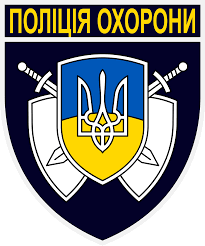 ЗАТВЕРДЖЕНОрішенням Уповноваженої особиПротокол № 45 від 31.01.2023 Уповноважена особа___________ М.М. Опанаськона закупівлю товару –Прилади охоронної та пожежної сигналізації, запасні частини та приладдя» (код за ДК 021:2015 31620000-8 Прилади звукової та візуальної сигналізації)за процедуроюм. Полтава – 2023 рікДодаток № 1до тендерної документації1. Перелік документів та інформації  для підтвердження відповідності УЧАСНИКА  кваліфікаційним критеріям, визначеним у статті 16 Закону «Про публічні закупівлі:**У разі участі об’єднання учасників підтвердження відповідності кваліфікаційним критеріям здійснюється з урахуванням узагальнених об’єднаних показників кожного учасника такого об’єднання на підставі наданої об’єднанням інформації.2. Підтвердження відповідності УЧАСНИКА  вимогам, визначеним у статті 17 Закону «Про публічні закупівлі» (далі – Закон) відповідно до вимог Особливостей.Учасник процедури закупівлі підтверджує відсутність підстав, визначених статтею 17 Закону (крім пункту 13 частини першої статті 17 Закону), шляхом самостійного декларування відсутності таких підстав в електронній системі закупівель під час подання тендерної пропозиції.Замовник не вимагає від учасника процедури закупівлі під час подання тендерної пропозиції в електронній системі закупівель будь-яких документів, що підтверджують відсутність підстав, визначених статтею 17 Закону, крім самостійного декларування відсутності таких підстав учасником процедури закупівлі відповідно до абзацу четвертого пункту 44 Особливостей.У разі коли учасник процедури закупівлі має намір залучити інших суб’єктів господарювання як субпідрядників / співвиконавців в обсязі не менше ніж 20 відсотків вартості договору про закупівлю у випадку закупівлі робіт або послуг для підтвердження його відповідності кваліфікаційним критеріям відповідно до частини третьої статті 16 Закону, замовник перевіряє таких суб’єктів господарювання на відсутність підстав (у разі застосування до учасника процедури закупівлі), визначених у частині першій статті 17 Закону (крім пункту 13 частини першої статті 17 Закону).3. Перелік документів та інформації  для підтвердження відповідності ПЕРЕМОЖЦЯ вимогам, визначеним у статті 17 Закону  «Про публічні закупівлі»  відповідно до вимог Особливостей:Замовник зобов’язаний відхилити тендерну пропозицію переможця процедури закупівлі в разі, коли наявні підстави, визначені статтею 17 Закону (крім пункту 13 частини першої статті 17 Закону).Переможець процедури закупівлі у строк, що не перевищує чотири дні з дати оприлюднення в електронній системі закупівель повідомлення про намір укласти договір про закупівлю, повинен надати замовнику шляхом оприлюднення в електронній системі закупівель документи, що підтверджують відсутність підстав, визначених пунктами 3, 5, 6 і 12 частини першої та частиною другою статті 17 Закону.  3.1. Документи, які надаються  ПЕРЕМОЖЦЕМ (юридичною особою):3.2. Документи, які надаються ПЕРЕМОЖЦЕМ (фізичною особою чи фізичною особою — підприємцем):Замовник не перевіряє переможця процедури закупівлі на відповідність підставі, визначеної пунктом 13 частини першої статті 17 Закону, та не вимагає від учасника процедури закупівлі/ переможця процедури закупівлі підтвердження її відсутності. 4. Інша інформація встановлена відповідно до законодавства (для УЧАСНИКІВ — юридичних осіб, фізичних осіб та фізичних осіб — підприємців).Примітка: Документи, що не передбачені законодавством для учасників-фізичних осіб, у тому числі фізичних осіб-підприємців, не подаються ними у складі тендерної пропозиції.У разі якщо учасник відповідно до норм чинного законодавства не зобов’язаний складати вказані документи, то він надає лист-роз’яснення в довільній формі, в якому зазначає законодавчі підстави (посилання на відповідний нормативно-правовий акт) ненадання вищезазначених документів. 	Під аналогічним договором цього додатка розуміється договір, за якими зобов’язання Учасника, як сторони договору, полягало в поставці будь-яких товарів за предметом ДК 021:2015 – 31625000-3 «Пристрої охоронної та пожежної сигналізації», а зобов’язання іншої сторони договору (замовника) полягало в оплаті товару, відповідно до вимог цивільного та господарського законодавства.	При складанні інформації та оформленні довідок на виконання цього додатка Учасник вказує виключно достовірні відомості, які містяться відносно нього в єдиних / державних реєстрах та інших документах (базах даних тощо), згідно з чинним законодавством.5. Вимоги до оформлення забезпечення тендерної пропозиції у вигляді банківської гарантії ЗАТВЕРДЖЕНО
Наказ Міністерства розвитку економіки, торгівлі та сільського господарства України
14 грудня 2020 року N 2628Форма
забезпечення тендерної пропозиції***у випадку відсутності договору зазначається «відсутній» або ставиться прочерк, або залишається поле пустим.Додаток №  2до тендерної документації Форма подається у вигляді, наведеному нижче на фірмовому бланку учасника (за наявності)Інформація про технічні, якісні та кількісні характеристики предмета закупівлі— технічні вимоги до предмета закупівлі1. Предмет закупівлі: Прилади охоронної та пожежної сигналізації, запасні частини та приладдя (код за ДК 021:2015 31620000-8 Прилади звукової та візуальної сигналізації), надалі – Товар, зазначені в Таблиці 1 цього технічного завдання, повинні відповідати вимогам переліку засобів охоронного призначення, що пройшли сертифікацію в Державному центрі сертифікації України та “Переліку технічних засобів, рекомендованих для організації охорони об’єктів і діяльності підрозділів охорони”, який розробляється відповідно до отриманих сертифікатів від Державного центру сертифікації засобів охоронного призначення.2. Оскільки на час проведення торгів замовник не може визначити повний асортимент і точний обсяг Товару, то зазначений у Специфікації перелік, є орієнтовним, який застосовується виключно для підготовки і оцінки тендерних пропозицій та визначення переможця. Товар буде закуповуватись окремими партіями в залежності від потреб замовника, відповідно до направлених учаснику заявок. Фактичний обсяг та перелік Товару буде визначений в процесі виконання договору, відповідно до видаткових накладних на Товар. 3. Товар повинен постачатись в упаковці та з маркуванням виробника. Учасник повинен гарантувати якість продукції, а також наявність технічної документації, яка входить до комплекту постачання фірми-виробника. 4. У разі постачання неякісного Товару, Учасник забезпечує заміну неякісного Товару якісним за власний рахунок при пред’явлені Замовником вимоги не пізніше 1 (одного) робочого дня після отримання Товару.5. Учасник повинен нести гарантійні зобов’язання по заміні та ремонту Товару протягом гарантійного періоду, встановленого підприємством-виробником, але не менше ніж 12 місяців від дати поставки Товару замовнику.6. Учасник зобов’язується протягом гарантійного строку усувати за власний рахунок недоліки Товару, що перешкоджають його нормальному використанню, шляхом заміни чи ремонту комплектуючого Товару або окремої складової частини. 7. Наявність заявлених Замовником недоліків та причини їх виникнення повинно встановлюватись актом обстеження технічного стану Товару, який обов’язково укладається між Сторонами і є підставою для усунення Учасником недоліків Товару у термін, що узгоджується за домовленістю Сторін. Акт обстеження технічного стану складається сервісним (технічним) центром Учасника за участю представника Замовника. Також у складі пропозиції конкурсних торгів учасниками надається лист у довільній формі про гарантію безперебійної та своєчасної поставки товару учасником відповідно до об’ємів заявлених замовником.8. Витрати за доставку товару здійснюються за рахунок Учасника (Постачальника).9. Учасник гарантує поставку Товару замовнику протягом 1-го (одного) дня з моменту отримання заявки від замовника, в якій зазначається необхідна кількість та асортимент Товару. Учасник забезпечує поставку Товару Замовнику протягом 7 (семи) днів на тиждень: у робочі та вихідні дні.10. Учасник гарантує наявність у себе, протягом дії договору, постійного «гарячого резерву» Товару в кількості не менше 10-ти ППКО та 20-ти сповіщувачів різних типів (з числа трьох найменувань ППКО та трьох найменувань сповіщувачів, найбільш затребуваних замовником) та надання необхідної кількості «гарячого резерву» не пізніше 3-х годин з моменту отримання заявки від замовника, у разі потреби термінового монтажу сигналізації.11. Розрахунок Покупцем за Товар здійснюється у національній валюті України шляхом перерахування коштів на розрахунковий рахунок Продавця протягом 90-ти календарних днів після отримання партії товару на склад Замовника. Порядок оплати: безготівковий.12. Товар не може бути виробництва російської федерації та республіки білорусь.13. З метою підтвердження поставки оригінального товару на (Прилади приймально-контрольні, Прилади приймально-контрольні пожежні, Прилади приймально-контрольні охоронно-пожежні, Пристрої сполучення, Комплект бездротової сигналізації, Комплекти гібридної охоронної сигналізації, Централі, Комплекси переговорні для систем оповіщення та озвучування, гучномовці настінні, підсилювачі, Моноблоки),  учасник надає гарантійний (-і)  лист (-и) від виробника (-ів), або офіційного імпортера (-ів)), який буде адресований замовнику, в якому виробник (-и) або офіційний імпортер (-ри)) гарантуватиме учаснику поставку обладнання у встановлені строки із зазначенням номеру даної закупівлі.Таблиця 1. Лот № 1 «Пристрої охоронної сигналізації, запасні частини та приладдя»Таблиця 2. Лот № 2 «Пристрої охоронної та пожежної сигналізації, запасні частини та приладдя»*У разі, якщо дане Технічне завдання містить посилання на конкретну марку, фірму, патент, конструкцію або тип товару, то вважається, що Технічне завдання (технічні вимоги) містить(ять) вираз «або еквівалент». Еквівалентом не вважається товар з гіршими характеристиками ніж ті, які викладені в таблиці.14. До охоронного обладнання для охоронних систем, визначених в Таблиці 1 та в Таблиці 2 цього технічного завдання, встановлюються наступні загальні вимоги:14.1. Товар має відповідати вимогам за показниками електромагнітної сумісності – технічному регламенту електромагнітної сумісності обладнання (постанова Кабінету Міністрів України від 15.12.2015 № 1077), або у разі поширення на них відповідних вимог, технічному регламенту радіообладнання і телекомунікаційного кінцевого термального обладнання (постанова Кабінету Міністрів від 24.06.2009 № 679, чинна до 31.03.2018), технічному регламенту радіообладнання (постанова Кабінету Міністрів України від 24.05.2007 № 355, чинна з 01.04.2018 р.).14.2. Товар має відповідати за показниками безпеки – технічному регламенту низьковольтного електричного обладнання (постанова Кабінету Міністрів України від 16.12.2015 № 1067).14.3.Товар має відповідати за показниками функціонального призначення – національним стандартам України.14.4. Товар, що застосовуватиметься за особливих експлуатаційних умов (вибухонебезпечне середовище, тощо) має відповідати іншим технічним регламентам.На виконання вимог, щодо відповідності товару діючим технічним регламентам, учасник-переможець під час поставки товару за договором надає копії:декларації відповідності товару вимогам технічного регламенту, на підставі якої він розповсюджується на ринку України;або протоколи випробувань і/або сертифікатів відповідності, на підставі яких складена декларація відповідності вимогам технічного регламенту;додаткові сертифікати відповідності та зазначені в них протоколи випробувань, за умови відсутності в наданих деклараціях про відповідність вимогам технічних регламентів підтвердження відповідності товару вимогам національного стандарту України, з наданим в них інформації про ступінь безпеки, категорію передавання, клас довкілля предмета закупівлі;або інші документи про відповідність  (декларації, звіти, висновки, свідоцтва, сертифікати або будь-який інший документ, що підтверджує виконання заданих вимог, які стосуються об’єкта оцінки відповідності). У разі, якщо Учасником в складі тендерної пропозиції запропоновано товар-еквівалент, такий учасник в складі тендерної пропозиції документально підтверджує відповідність запропонованого товару-еквіваленту вимогам пункту 14 цього технічного завдання. Вищезазначені вимоги замовник передбачає у зв’язку з тим, що встановлення на об’єктах охорони технічних засобів охоронного призначення, відповідність яких не підтверджена національним стандартам України не допускається.15. З метою підтвердження поставки оригінального товару (визначеного пунктами 1-32 Таблиці 1 Додатку № 2)(визначеного пунктами  1-7, 20-27, 67-72, 76-82, 95, 100, 101, 112, 113 Таблиці 2 Додатку № 2), та якщо учасник не є виробником продукції, такий учасник має надати підтверджуючі документи, що він є офіційним представником, дилером, дистриб’ютором вітчизняного виробника товару, що підтверджується сертифікатом дистриб’ютора, представника, дилера, тощо, або авторизаційним листом від виробника про представництво його інтересів та листи від вітчизняних виробників запропонованого товару з підтвердженням гарантій щодо поставки товару та гарантійних зобов’язань. Усі листи від виробників, повинні бути адресовані Замовнику даних торгів з зазначенням номеру оголошення в центральній базі даних системи Prozorro та мають бути дійсними на весь період поставки товару замовникові. 16. Замовник може вимагати від учасників підтвердження того, що пропоновані ними товари, послуги чи роботи за своїми екологічними чи іншими характеристиками відповідають вимогам, установленим у тендерній документації. У разі встановлення екологічних чи інших характеристик товару, роботи чи послуги замовник повинен в тендерній документації зазначити, які маркування, протоколи випробувань або сертифікати можуть підтвердити відповідність предмета закупівлі таким   характеристикам.      Якщо учасник не має відповідних маркувань, протоколів випробувань чи сертифікатів і не має можливості отримати їх до закінчення кінцевого строку подання тендерних пропозицій із причин, від нього не залежних, він може подати технічний паспорт на підтвердження відповідності тим же об’єктивним критеріям. Замовник зобов’язаний розглянути технічний паспорт і визначити, чи справді він підтверджує відповідність установленим вимогам, із обґрунтуванням свого рішення.       Якщо замовник посилається в тендерній документації на конкретні маркування, протокол випробувань чи сертифікат, він зобов’язаний прийняти маркування, протоколи випробувань чи сертифікати, що підтверджують відповідність еквівалентним вимогам та видані органами з оцінки відповідності, компетентність яких підтверджена шляхом акредитації або іншим способом, визначеним законодавством.«З умовами технічного завдання ознайомлені, з вимогами погоджуємось»Датовано: "___" ________________ 20___ року __________________________________________________/___________________________________/Уповноважена особа учасника (посада, підпис, прізвище та ініціали)Додаток № 3до тендерної документаціїПРОЄКТ ДОГОВОРУРозміщено в електронній системі закупівель в окремому файлі. ________________________________________________________________________________Додаток № 4 до тендерної документації Тендерна пропозиція ПЕРЕМОЖЦЯ повинна бути складена і заповнена за наведеною нижче формою.(фірмовий бланк учасника – у разі наявності)ТЕНДЕРНА ПРОПОЗИЦІЯ  КОМУ:  Управління поліції охорони в Полтавській області      ВІДКРИТІ ТОРГИ на закупівлю за предметом «Прилади охоронної та пожежної сигналізації, запасні частини та приладдя» (код за ДК 021:2015 31620000-8 Прилади звукової та візуальної сигналізації).        Вивчивши тендерну документацію на закупівлю за предметом «Прилади охоронної та пожежної сигналізації, запасні частини та приладдя» (код за ДК 021:2015 31620000-8 Прилади звукової та візуальної сигналізації), Лот № 1 – Прилади охоронної сигналізації, запасні частини та приладдя,  затверджену уповноваженою особою Управління поліції охорони в Полтавській області (протокол № 45 від "31" січня 2023 року), ми, ___________________________ (повне найменування учасника), приймаємо та погоджуємось з усіма умовами тендерної документації на зазначені вище торги, в тому числі із проектом договору про закупівлю, та пропонуємо здійснити закупівлю зазначених в нашій тендерній пропозиції товарів за наступними цінами:      Ми зобов’язуємося у випадку прийняття рішення про намір укласти договір про закупівлю з нашою компанією надати послуги на умовах, визначених в тендерній документації. Ми зобов’язуємося у випадку визначення нас переможцем та прийняття рішення про намір укласти з нами договір про закупівлю завантажити в систему Prozorro у сканованому вигляді документи та надати документи, перелік яких визначено у пункті 5 “Кваліфікаційні критерії до учасників та вимоги, установлені статтею 17 Закону” розділу “Інструкція з підготовки тендерної пропозиції’ тендерної документації для переможця процедури закупівлі на зазначену вище закупівлю у визначені цим пунктом строки.Ми згодні дотримуватись положень цієї тендерної пропозиції протягом 90 днів з дати кінцевого строку подання тендерних пропозицій. Наша тендерна пропозиція буде залишатися дійсною і обов’язковою для нас в будь-який час до закінчення зазначеного строку.Ми погоджуємося з умовами, що ви можете відхилити нашу чи всі тендерні пропозиції та розуміємо, що ви не обмежені у прийнятті будь-якої іншої тендерної пропозиції з більш вигідними для вас умовами.Якщо наша компанія буде визнана переможцем торгів, ми беремо на себе зобов’язання підписати договір про закупівлю у строк не раніше ніж через 5 днів з дати оприлюднення на веб-порталі Уповноваженого органу повідомлення про намір укласти договір про закупівлю та не пізніше ніж через 15 днів з дня прийняття рішення про намір укласти договір про закупівлю відповідно до вимог тендерної документації та нашої тендерної пропозиції та виконати усі умови договору.До того часу, поки не буде підписано договір, наша тендерна пропозиція з Вашим письмовим повідомленням про намір укласти договір будуть означати домовленість між нами про укладання договору.Датовано: “___” ________________ 20__ р. ___________________________________________________________________________[Підпис] 	                         [імя, прізвище,  посада уповноваженої особи учасника]Тендерна пропозиція ПЕРЕМОЖЦЯ повинна бути складена і заповнена за наведеною нижче формою.(фірмовий бланк учасника – у разі наявності)ТЕНДЕРНА ПРОПОЗИЦІЯ  КОМУ:  Управління поліції охорони в Полтавській області      ВІДКРИТІ ТОРГИ на закупівлю за предметом «Прилади охоронної та пожежної сигналізації, запасні частини та приладдя» (код за ДК 021:2015 31620000-8 Прилади звукової та візуальної сигналізації).        Вивчивши тендерну документацію на закупівлю за предметом «Прилади охоронної та пожежної сигналізації, запасні частини та приладдя» (код за ДК 021:2015 31620000-8 Прилади звукової та візуальної сигналізації), Лот № 2 - Прилади охоронної та пожежної сигналізації, запасні частини та приладдя,  затверджену уповноваженою особою Управління поліції охорони в Полтавській області (протокол № 45 від "31" січня 2023 року), ми, ___________________________ (повне найменування учасника), приймаємо та погоджуємось з усіма умовами тендерної документації на зазначені вище торги, в тому числі із проектом договору про закупівлю, та пропонуємо здійснити закупівлю зазначених в нашій тендерній пропозиції товарів за наступними цінами:      Ми зобов’язуємося у випадку прийняття рішення про намір укласти договір про закупівлю з нашою компанією надати послуги на умовах, визначених в тендерній документації. Ми зобов’язуємося у випадку визначення нас переможцем та прийняття рішення про намір укласти з нами договір про закупівлю завантажити в систему Prozorro у сканованому вигляді документи та надати документи, перелік яких визначено у пункті 5 “Кваліфікаційні критерії до учасників та вимоги, установлені статтею 17 Закону” розділу “Інструкція з підготовки тендерної пропозиції’ тендерної документації для переможця процедури закупівлі на зазначену вище закупівлю у визначені цим пунктом строки.Ми згодні дотримуватись положень цієї тендерної пропозиції протягом 90 днів з дати кінцевого строку подання тендерних пропозицій. Наша тендерна пропозиція буде залишатися дійсною і обов’язковою для нас в будь-який час до закінчення зазначеного строку.Ми погоджуємося з умовами, що ви можете відхилити нашу чи всі тендерні пропозиції та розуміємо, що ви не обмежені у прийнятті будь-якої іншої тендерної пропозиції з більш вигідними для вас умовами.Якщо наша компанія буде визнана переможцем торгів, ми беремо на себе зобов’язання підписати договір про закупівлю у строк не раніше ніж через 5 днів з дати оприлюднення на веб-порталі Уповноваженого органу повідомлення про намір укласти договір про закупівлю та не пізніше ніж через 15 днів з дня прийняття рішення про намір укласти договір про закупівлю відповідно до вимог тендерної документації та нашої тендерної пропозиції та виконати усі умови договору.До того часу, поки не буде підписано договір, наша тендерна пропозиція з Вашим письмовим повідомленням про намір укласти договір будуть означати домовленість між нами про укладання договору.Датовано: “___” ________________ 20__ р. ___________________________________________________________________________[Підпис] 	                         [імя, прізвище,  посада уповноваженої особи учасника]ТЕНДЕРНА  ДОКУМЕНТАЦІЯ        ВІДКРИТИХ ТОРГІВ (з особливостями)I. Загальні положенняI. Загальні положенняI. Загальні положення1231.Терміни, які вживаються в тендерній документаціїДокументацію розроблено відповідно до вимог Закону України «Про публічні закупівлі» (далі — Закон) та Постанови від 12 жовтня 2022 р. № 1178 «Про затвердження особливостей здійснення публічних закупівель товарів, робіт і послуг для замовників, передбачених Законом України “Про публічні закупівлі”, на період дії правового режиму воєнного стану в Україні та протягом 90 днів з дня його припинення або скасування» (далі — Особливості). Терміни, які використовуються в цій документації, вживаються у значенні, наведеному в Законі та Особливостях. 2.Інформація про замовника торгів2.1повне найменування Управління поліції охорони в Полтавській області,код за ЄДРПОУ- 40109042 (надалі – замовник), органи державної влади та органи місцевого самоврядування (п. 1 ч. 1 ст. 2 Закону).2.2місцезнаходження Україна, 36014, м. Полтава, вул. Зигіна, 32А.2.3посадова особа замовника, уповноважена здійснювати зв’язок з учасниками З підготовки та подання документів – уповноважена особа Опанасько Михайло Михайлович – заступник начальника відділу ТО та Л Управління; 36014, м. Полтава, вул.. Зигіна 32А, каб. 310, тел.: (0532) 60-91-61, e-mail: poltavaupo@ukr.netПитання з приводу технічного завдання до предмету закупівлі від потенційного учасника приймаються у вигляді публічного письмового електронного запиту в системі «Рrozorro». Питання приймаються до розгляду замовником виключно протягом періоду уточнень процедури відкритих торгів зазначеного в оголошенні.3.Процедура закупівліВідкриті торги з особливостями4.Інформація про предмет закупівлі 4.1назва предмета закупівліТовар «Прилади охоронної та пожежної сигналізації, запасні частини та приладдя» (код за ДК 021:2015 31620000-8 Прилади звукової та візуальної сигналізації) (далі скорочено – Товар).4.2опис окремої частини (частин) предмета закупівлі (лота), щодо якої можуть бути подані тендерні пропозиціїЛот № 1 – Прилади охоронної сигналізації, запасні частини та приладдя;                                                                                             Лот № 2 - Прилади охоронної та пожежної сигналізації, запасні частини та приладдя.Предмет закупівлі: Товар.4.3місце, кількість, обсяг поставки товарів (надання послуг, виконання робіт)*Місце поставки: Конкретне місце поставки надається Переможцю закупівлі безпосередньо перед поставкою товару, за адресою, визначеною Замовником, в межах  Полтавської області.*У разі, коли оприлюднення в електронній системі закупівель інформації про місце поставки (оприлюднення якої передбачено Законом) несе загрозу безпеці замовника, така інформація може зазначатися як найменування населеного пункту, у який здійснюється доставка товару (у якому виконуються роботи чи надаються послуги).Кількість: 157 найменувань, Лот № 1 – 32 найменування, Лот № 2 – 125 найменувань, згідно з Додатком № 2 до Документації.4.4строк поставки товарів З дати підписання договору до 31.12.2023 року.5. Недискримінація учасниківВітчизняні та іноземні учасники всіх форм власності та організаційно-правових форм беруть участь у процедурі закупівлі на рівних умовах.Учасники (резиденти та нерезиденти) всіх форм власності та організаційно-правових форм беруть участь у процедурі закупівлі на рівних умовах.Замовник забезпечує вільний доступ усіх учасників до інформації про закупівлю, передбаченої Законом.Заборонено закупівлю товарів у учасників, до яких застосовано санкцію/санкції відповідно, але не виключно:- Закону України «Про санкції» від 14.08.2014 № 1644-VII (зі змінами);- чинних Указів Президента України, якими введено в дію рішення Ради національної безпеки і оборони України про застосування персональних спеціальних економічних та інших обмежувальних заходів (санкцій);- Розпорядження  Кабінету Міністрів України від  11 вересня 2014р. №829-р.Вищезазначеними нормативними актами передбачається обмеження діяльності суб’єктів господарювання, в тому числі торгівельної діяльності та здійснення публічних закупівель. 6.Інформація про валюту, у якій повинно бути розраховано та зазначено ціну тендерної пропозиції       Валютою тендерної пропозиції є гривня. У разі якщо учасником процедури закупівлі є нерезидент,  такий учасник зазначає ціну пропозиції в електронній системі закупівель у валюті – гривня.7.Інформація про мову (мови), якою (якими) повинно бути складено тендерні пропозиції Мова тендерної пропозиції – українська.Під час проведення процедур закупівель усі документи, що готуються замовником, викладаються українською мовою, а також за рішенням замовника одночасно всі документи можуть мати автентичний переклад іншою мовою. Визначальним є текст, викладений українською мовою. Стандартні характеристики, вимоги, умовні позначення у вигляді скорочень та термінологія, пов’язана з товарами, роботами чи послугами, що закуповуються, передбачені існуючими міжнародними або національними стандартами, нормами та правилами, викладаються мовою їх загальноприйнятого застосування.                                           Уся інформація розміщується в електронній системі закупівель українською мовою, крім  тих випадків, коли використання букв та символів української мови призводить до їх спотворення (зокрема, але не виключно, адреси мережі Інтернет, адреси електронної пошти, торговельної марки (знака для товарів та послуг), загальноприйняті міжнародні терміни). Тендерна пропозиція та всі документи, які передбачені вимогами тендерної документації та додатками до неї, складаються українською мовою. Документи або копії документів (які передбачені вимогами тендерної документації та додатками до неї), які надаються Учасником у складі тендерної пропозиції, викладені іншими мовами, повинні надаватися разом із їх автентичним перекладом українською мовою.                                                                       Виключення:                                                                                1. Замовник не зобов’язаний розглядати документи, які не передбачені вимогами тендерної документації та додатками до неї та які учасник додатково надає на власний розсуд, у тому числі якщо такі документи надані іноземною мовою без перекладу.                                                                                      2.  У випадку надання учасником на підтвердження однієї вимоги кількох документів, викладених різними мовами, та за умови, що хоча б один з наданих документів відповідає встановленій вимозі, в тому числі щодо мови, замовник не розглядає інший(і) документ(и), що учасник надав додатково на підтвердження цієї вимоги, навіть якщо інший документ наданий іноземною мовою без перекладу.II. Порядок унесення змін та надання роз'яснень до тендерної документаціїII. Порядок унесення змін та надання роз'яснень до тендерної документаціїII. Порядок унесення змін та надання роз'яснень до тендерної документації1.Процедура надання роз'яснень щодо тендерної документаціїФізична/юридична особа має право не пізніше ніж за три дні до закінчення строку подання тендерної пропозиції звернутися через електронну систему закупівель до замовника за роз’ясненнями щодо тендерної документації та/або звернутися до замовника з вимогою щодо усунення порушення під час проведення тендеру.                                  Усі звернення за роз’ясненнями та звернення щодо усунення порушення автоматично оприлюднюються в електронній системі закупівель без ідентифікації особи, яка звернулася до замовника.                                                                                Замовник повинен протягом трьох днів з дати їх оприлюднення надати роз’яснення на звернення шляхом оприлюднення його в електронній системі закупівель.            У разі несвоєчасного надання замовником роз’яснень щодо змісту тендерної документації електронна система закупівель автоматично зупиняє перебіг відкритих торгів. Для поновлення перебігу відкритих торгів замовник повинен розмістити роз’яснення щодо змісту тендерної документації в електронній системі закупівель з одночасним продовженням строку подання тендерних пропозицій не менш як на чотири дні.2.Унесення змін до тендерної документаціїЗамовник має право з власної ініціативи або у разі усунення порушень вимог законодавства у сфері публічних закупівель, викладених у висновку органу державного фінансового контролю відповідно до статті 8 Закону, або за результатами звернень, або на підставі рішення органу оскарження внести зміни до тендерної документації. У разі внесення змін до тендерної документації строк для подання тендерних пропозицій продовжується замовником в електронній системі закупівель таким чином, щоб з моменту внесення змін до тендерної документації до закінчення кінцевого строку подання тендерних пропозицій залишалося не менше 4 днів.                                                                            Зміни, що вносяться замовником до тендерної документації, розміщуються та відображаються в електронній системі закупівель у вигляді нової редакції тендерної документації додатково до початкової редакції тендерної документації. Замовник разом із змінами до тендерної документації в окремому документі оприлюднює перелік змін, що вносяться. Зміни до тендерної документації у машинозчитувальному форматі розміщуються в електронній системі закупівель протягом одного дня з дати прийняття рішення про їх внесення.III. Інструкція з підготовки тендерної пропозиції III. Інструкція з підготовки тендерної пропозиції 1Зміст пропозиції і спосіб подання тендерної пропозиціїТендерні пропозиції подаються відповідно до порядку, визначеного статтею 26 Закону, крім положень частин четвертої, шостої та сьомої статті 26 Закону. Тендерна пропозиція подається в електронному вигляді через електронну систему закупівель шляхом заповнення електронних форм з окремими полями, де зазначається інформація про загальну вартість пропозиції, інші критерії оцінки (у разі їх встановлення замовником), шляхом завантаження необхідних документів через електронну систему закупівель, що підтверджують відповідність вимогам, визначеним замовником:форма пропозиції на закупівлю (Додаток № 4);інформацією, що підтверджує відповідність учасника кваліфікаційним (кваліфікаційному) критеріям – згідно з Додатком 1 до цієї тендерної документації;інформацією щодо відсутності підстав, установлених у статті 17 Закону, – згідно з Додатком 1 до цієї тендерної документації;інформацією про відповідність предмета закупівлі встановленим замовником вимогам згідно з Додатком 2 до тендерної документації;документи, що підтверджують надання учасником забезпечення тендерної пропозиції;у разі якщо тендерна пропозиція подається об’єднанням учасників, до неї обов’язково включається документ про створення такого об’єднання;іншою інформацією та документами, відповідно до вимог цієї тендерної документації та додатків до неї.Рекомендується документи у складі пропозиції  Учасника надавати у тій послідовності, у якій вони наведені у тендерній документації замовника, а також надавати окремим файлом кожний документ, що іменується відповідно до змісту документа.                                                                            Переможець процедури закупівлі у строк, що не перевищує чотири дні з дати оприлюднення в електронній системі закупівель повідомлення про намір укласти договір про закупівлю, повинен надати замовнику шляхом оприлюднення в електронній системі закупівель документи, встановлені в Додатку 1 (для переможця).Опис та приклади формальних несуттєвих помилок. Згідно з наказом Мінекономіки від 15.04.2020 № 710 «Про затвердження Переліку формальних помилок» та на виконання пункту 19 частини 2 статті 22 Закону в тендерній документації наведено опис та приклади формальних (несуттєвих) помилок, допущення яких учасниками не призведе до відхилення їх тендерних пропозицій у наступній редакції: «Формальними (несуттєвими) вважаються помилки, що пов’язані з оформленням тендерної пропозиції та не впливають на зміст тендерної пропозиції, а саме технічні помилки та описки. Опис формальних помилок:                                                          1.	Інформація / документ, подана учасником процедури закупівлі у складі тендерної пропозиції, містить помилку (помилки) у частині:                                                                     —	уживання великої літери;                                                 —	уживання розділових знаків та відмінювання слів у реченні;                                                                                          —	використання слова або мовного звороту, запозичених з іншої мови;                                                                                 —	зазначення унікального номера оголошення про проведення конкурентної процедури закупівлі, присвоєного електронною системою закупівель та/або унікального номера повідомлення про намір укласти договір про закупівлю — помилка в цифрах;                                                                        —	застосування правил переносу частини слова з рядка в рядок;                                                                                                       —	написання слів разом та/або окремо, та/або через дефіс;         —  нумерації сторінок/аркушів (у тому числі кілька сторінок/аркушів мають однаковий номер, пропущені номери окремих сторінок/аркушів, немає нумерації сторінок/аркушів, нумерація сторінок/аркушів не відповідає переліку, зазначеному в документі).                                                                                               2.	Помилка, зроблена учасником процедури закупівлі під час оформлення тексту документа / унесення інформації в окремі поля електронної форми тендерної пропозиції (у тому числі комп'ютерна коректура, заміна літери (літер) та / або цифри (цифр), переставлення літер (цифр) місцями, пропуск літер (цифр), повторення слів, немає пропуску між словами, заокруглення числа), що не впливає на ціну тендерної пропозиції учасника процедури закупівлі та не призводить до її спотворення та / або не стосується характеристики предмета закупівлі, кваліфікаційних критеріїв до учасника процедури закупівлі.                                                                                        3.	Невірна назва документа (документів), що подається учасником процедури закупівлі у складі тендерної пропозиції, зміст якого відповідає вимогам, визначеним замовником у тендерній документації.                                                                                                     4.	Окрема сторінка (сторінки) копії документа (документів) не завірена підписом та / або печаткою учасника процедури закупівлі (у разі її використання).                             5.	У складі тендерної пропозиції немає документа (документів), на який посилається учасник процедури закупівлі у своїй тендерній пропозиції, при цьому замовником не вимагається подання такого документа в тендерній документації.                                                                                  6.	Подання документа (документів) учасником процедури закупівлі у складі тендерної пропозиції, що не містить власноручного підпису уповноваженої особи учасника процедури закупівлі, якщо на цей документ (документи) накладено її кваліфікований електронний підпис.                     7.	Подання документа (документів) учасником процедури закупівлі у складі тендерної пропозиції, що складений у довільній формі та не містить вихідного номера.                      8.	Подання документа учасником процедури закупівлі у складі тендерної пропозиції, що є сканованою копією оригіналу документа/електронного документа.                         9.	Подання документа учасником процедури закупівлі у складі тендерної пропозиції, який засвідчений підписом уповноваженої особи учасника процедури закупівлі та додатково містить підпис (візу) особи, повноваження якої учасником процедури закупівлі не підтверджені (наприклад, переклад документа завізований перекладачем тощо).            10.	Подання документа (документів) учасником процедури закупівлі у складі тендерної пропозиції, що містить (містять) застарілу інформацію про назву вулиці, міста, найменування юридичної особи тощо, у зв'язку з тим, що такі назва, найменування були змінені відповідно до законодавства після того, як відповідний документ (документи) був (були) поданий (подані).                                                                         11.	Подання документа (документів) учасником процедури закупівлі у складі тендерної пропозиції, в якому позиція цифри (цифр) у сумі є некоректною, при цьому сума, що зазначена прописом, є правильною.                                                12.	Подання документа (документів) учасником процедури закупівлі у складі тендерної пропозиції в форматі, що відрізняється від формату, який вимагається замовником у тендерній документації, при цьому такий формат документа забезпечує можливість його перегляду.Приклади формальних помилок:                                                 — «Інформація в довільній формі» замість «Інформація»,  «Лист-пояснення» замість «Лист», «довідка» замість «гарантійний лист», «інформація» замість «довідка»;             —  «м.київ» замість «м.Київ»;                                                     — «поряд -ок» замість «поря – док»;                                         — «ненадається» замість «не надається»»;                                — «______________№_____________» замість «14.08.2020 №320/13/14-01»                                                                             — учасник розмістив (завантажив) документ у форматі «JPG» замість  документа у форматі «pdf» (PortableDocumentFormat)».                                                        Документи, що не передбачені законодавством для учасників — юридичних, фізичних осіб, у тому числі фізичних осіб — підприємців, не подаються ними у складі тендерної пропозиції. Відсутність документів, що не передбачені законодавством для учасників — юридичних, фізичних осіб, у тому числі фізичних осіб — підприємців, у складі тендерної пропозиції, не може бути підставою для її відхилення замовником.УВАГА!!!                                                                                 Відповідно до частини третьої статті 12 Закону під час використання електронної системи закупівель з метою подання тендерних пропозицій та їх оцінки документи та дані створюються та подаються з урахуванням вимог законів України "Про електронні документи та електронний документообіг" та "Про електронні довірчі послуги". Учасники процедури закупівлі подають тендерні пропозиції у формі електронного документа чи скан-копій через електронну систему закупівель. Тендерна пропозиція учасника має відповідати ряду вимог:                                                                                            1) документи мають бути чіткими та розбірливими для читання;                                                                                                        2) тендерна пропозиція учасника повинна бути підписана  кваліфікованим електронним підписом (КЕП);                              3) якщо тендерна пропозиція містить і скановані, і електронні документи, потрібно накласти КЕП на тендерну пропозицію в цілому та на кожен електронний документ окремо.Винятки:                                                                                                 1) якщо електронні документи тендерної пропозиції видано іншою організацією і на них уже накладено КЕП цієї організації, учаснику не потрібно накладати на нього свій КЕП.                                     Зверніть увагу: документи тендерної пропозиції, які надані не у формі електронного документа (без КЕП на документі), повинні містити підпис уповноваженої особи учасника закупівлі (із зазначенням прізвища, ініціалів та посади особи), а також відбитки печатки учасника (у разі використання) на кожній сторінці такого документа (окрім документів, виданих іншими підприємствами / установами / організаціями).               Замовник не вимагає від учасників засвідчувати документи (матеріали та інформацію), що подаються у складі тендерної пропозиції, печаткою та підписом уповноваженої особи, якщо такі документи (матеріали та інформація) надані у формі електронного документа через електронну систему закупівель із накладанням електронного підпису, що базується на кваліфікованому сертифікаті електронного підпису, відповідно до вимог Закону України «Про електронні довірчі послуги». Замовник перевіряє КЕП учасника на сайті центрального засвідчувального органу за посиланням https://czo.gov.ua/verify. Під час перевірки КЕП повинні відображатися: прізвище та ініціали особи, уповноваженої на підписання тендерної пропозиції (власника ключа). У разі відсутності даної інформації або у разі ненакладення учасником КЕП відповідно до умов тендерної документації учасник вважається таким, що не відповідає встановленим абзацом першим частини третьої статті 22 Закону вимогам до учасника відповідно до законодавства та його пропозицію буде відхилено на підставі абзацу 3 пункту 1 частини 1 статті 31 Закону.     Всі документи тендерної пропозиції  подаються в електронному вигляді через електронну систему закупівель (шляхом завантаження сканованих документів або електронних документів в електронну систему закупівель). Тендерні пропозиції мають право подавати всі заінтересовані особи. Кожен учасник має право подати тільки одну тендерну пропозицію.                                                                                    У випадку подання учасником більше однієї тендерної пропозиції учасник вважається таким, що не відповідає встановленим абзацом першим частини третьої статті 22 Закону України «Про публічні закупівлі» вимогам до учасника відповідно до законодавства.2.Забезпечення тендерної пропозиціїВимоги та умови до забезпечення тендерної пропозиції зазначаються відповідно до наказу Міністерства розвитку економіки, торгівлі та сільського господарства України від 14.12.2020 № 2628 «Про затвердження форми і Вимог до забезпечення тендерної пропозиції / пропозиції» і Закону (далі — Вимоги), а саме:Розмір забезпечення тендерної пропозиції: Лот № 1 – 30 000,00 (тридцять тисяч грн. 00 коп.) грн.; Лот № 2 – 90 000,00 (дев’яносто тисяч грн. 00 коп.) грн.Вид забезпечення тендерної пропозиції: електронна банківська гарантія.Строк дії забезпечення  тендерної пропозиції учасника (банківської гарантії) має дорівнювати або перевищувати 90 (дев’яносто) днів із дати кінцевого строку подання тендерних пропозицій включно. Банківська гарантія повинна бути оформлена з грошовим покриттям.На підтвердження наявності грошового покриття надається довідка з банку про залишок коштів на рахунку або інший документ банку.Гарантія надається за формою (далі — Форма), наведеною в Додатку 1 до цієї Тендерної документації з урахуванням умов, викладених в даному пункті. Учасникам заборонено відступати від форми гарантії. 1. Вимоги визначають обов'язкові вимоги до гарантії, яка надається як забезпечення тендерної пропозиції, передбаченої пунктом 10 частини 1 статті 1 Закону України «Про публічні закупівлі» (далі — гарантія), банками (далі — гарант).            2. Терміни, зазначені у Вимогах і Формі, вживаються у значеннях, визначених Цивільним кодексом України, Законом України «Про публічні закупівлі», постановою Правління Національного банку України від 15 грудня 2004 року № 639 «Про затвердження Положення про порядок здійснення банками операцій за гарантіями в національній та іноземних валютах» (у редакції постанови Правління Національного банку України від 25 січня 2018 року № 5).                               3. Реквізити гарантії, визначені у Формі, є обов'язковими для складання гарантії.                                                                              4. У реквізитах гарантії: 1) щодо повного найменування гаранта зазначається інформація:                                                                                    — повне найменування гаранта, його ідентифікаційний код у Єдиному державному реєстрі юридичних осіб, фізичних осіб — підприємців та громадських формувань;                                     — код банку (у разі наявності);                                                   — адреса місцезнаходження; поштова адреса для листування; — адреса електронної пошти гаранта, на яку отримуються документи;                                                                                              — SWIFT-адреса гаранта;                                                                   2) щодо повного найменування принципала, яким є учасник процедури закупівлі, зазначається інформація:                              — повне найменування — для юридичної особи;                          — прізвище, ім'я та по батькові (у разі наявності) — для фізичної особи;                                                                                                      — ідентифікаційний код у Єдиному державному реєстрі юридичних осіб, фізичних осіб — підприємців та громадських формувань — для принципала юридичної особи – резидента;         — реєстраційний номер облікової картки платника податків — для принципала фізичної особи — резидента (у разі наявності);                                                                                           — серія (за наявності) та номер паспорта (для фізичної особи, яка через свої релігійні переконання відмовляється від прийняття реєстраційного номера облікової картки платника податків) або індивідуальний податковий номер платника податку на додану вартість (у разі відсутності паспорта);       — адреса місцезнаходження;                                                               3) щодо повного найменування бенефіціара, яким є замовник, зазначається інформація:                                                             — повне найменування юридичної особи; ідентифікаційний код у Єдиному державному реєстрі юридичних осіб, фізичних осіб — підприємців та громадських формувань, його категорія*;                                                                                             — адреса місцезнаходження;                                                                4) сума гарантії зазначається цифрами і словами, назва валюти — словами;                                                                                                      5) у назві валюти, у якій надається гарантія, зазначається валюта, у якій надається гарантія, та її цифровий і літерний код відповідно до Класифікатора іноземних валют та банківських металів, затвердженого постановою Правління Національного банку України від 04 лютого 1998 року № 34; 6) датою початку строку дії гарантії зазначається дата видачі гарантії або дата набрання нею чинності;                                        7) зазначається дата закінчення строку дії гарантії, якщо жодна з подій, передбачених у пункті 4 форми, не настане;    8) зазначаються унікальний номер оголошення про проведення конкурентної процедури закупівлі, присвоєний електронною системою закупівель, у форматі UA-XXXX-XX-XX-XXXXXX-X та назва і вебсайт інформаційно-телекомунікаційної системи «PROZORRO»;                                     9) в інформації щодо тендерної документації зазначаються:   — дата рішення замовника, яким затверджена тендерна документація;                                                                                — назва предмета закупівлі / частини предмета закупівлі (лота) згідно з оголошенням про проведення конкурентної процедури закупівлі;                                                                                                10) строк сплати коштів за гарантією зазначається в робочих або банківських днях;                                                                       5. Гарантія та договір, який укладається між гарантом та принципалом, не може містити додаткових умов щодо:         — вимог надання принципалом листів або інших документів (крім випадків надання принципалом повідомлення гаранту про настання обставин, за яких строк дії гарантії вважається закінченим, зазначених у абзаці четвертому пункту 4 Форми; — вимог надання третіми особами листів або документів, що підтверджують факт настання гарантійного випадку;                 — можливості часткової сплати суми гарантії.                                                                                  6. Гарантія, яка надається в електронній формі, підписується шляхом накладання кваліфікованого(их) електронного(их) підпису(ів) та кваліфікованої електронної печатки (у разі наявності), що прирівняні до власноручного підпису(ів) уповноваженої(их) особи(іб) гаранта та його печатки відповідно.                                                                                         7. Зміни до гарантії можуть бути внесені в порядку, передбаченому законодавством України, після чого вони стають невід'ємною частиною цієї гарантії.*Під терміном «категорія бенефіціара» мається на увазі категорія замовника відповідно до частини 4 статті 2 Закону України «Про публічні закупівлі».До уваги учасників інформація для оформлення банківської гарантії:                                                                                         Повне найменування: Управління поліції охорони у Полтавській  області;Місцезнаходження: 36014, м. Полтава, вул. Зигіна, буд. 32АКод за ЄДРПОУ: 40109042IBAN:  UA433204780000026008212000007 в АБ «УКРГАЗБАНК» в м. Київ.3.Умови повернення чи неповернення забезпечення тендерної пропозиціїЗабезпечення тендерної пропозиції повертається учаснику у разі:закінчення строку дії тендерної пропозиції та забезпечення тендерної пропозиції, зазначеного в тендерній документації;укладення договору про закупівлю з учасником, який став переможцем процедури закупівлі;відкликання тендерної пропозиції до закінчення строку її подання;закінчення тендеру в разі неукладення договору про закупівлю з жодним з учасників, які подали тендерні пропозиції.Забезпечення тендерної пропозиції не повертається у разі:відкликання тендерної пропозиції учасником після закінчення строку її подання, але до того, як сплив строк, протягом якого тендерні пропозиції вважаються дійсними;непідписання договору про закупівлю учасником, який став переможцем тендеру;ненадання переможцем процедури закупівлі у строк, визначений частиною шостою статті 17 Закону, документів, що підтверджують відсутність підстав, установлених статтею 17 Закону;ненадання переможцем процедури закупівлі забезпечення виконання договору про закупівлю після отримання повідомлення про намір укласти договір про закупівлю, якщо надання такого забезпечення передбачено тендерною документацією.За зверненням учасника, яким було надано забезпечення тендерної пропозиції, замовник повідомляє установу, що видала такому учаснику гарантію, про настання підстави для повернення забезпечення тендерної пропозиції протягом п’яти днів з дня настання однієї з підстав повернення забезпечення тендерної пропозиції.4.Строк, протягом якого тендерні пропозиції є дійснимиТендерні пропозиції вважаються дійсними протягом 90 (дев’яносто) днів із дати кінцевого строку подання тендерних пропозицій.                                                                                       До закінчення зазначеного строку замовник має право вимагати від учасників процедури закупівлі продовження строку дії тендерних пропозицій.                                       Учасник процедури закупівлі має право: відхилити таку вимогу, не втрачаючи при цьому наданого ним забезпечення тендерної пропозиції; погодитися з вимогою та продовжити строк дії поданої ним тендерної пропозиції і наданого забезпечення тендерної пропозиції (у разі якщо таке вимагалося).                                                                                     У разі необхідності учасник процедури закупівлі має право з власної ініціативи продовжити строк дії своєї тендерної пропозиції, повідомивши про це замовникові через електронну систему закупівель.5.Кваліфікаційні критерії до учасників та вимоги, установлені статтею 16 та 17 ЗаконуЗамовник установлює один або декілька кваліфікаційних критеріїв відповідно до статті 16 Закону. Визначені Замовником згідно з цією статтею кваліфікаційні критерії та перелік документів, що підтверджують інформацію учасників про відповідність їх таким критеріям, зазначені в Додатку 1 до цієї тендерної документації. Спосіб  підтвердження відповідності учасника критеріям і вимогам згідно із законодавством наведено в Додатку 1 до цієї тендерної документації. Підстави, встановлені статтею 17 Закону.                      Замовник приймає рішення про відмову учаснику в участі у процедурі закупівлі та зобов’язаний відхилити тендерну пропозицію учасника або відмовити в участі у переговорній процедурі закупівлі в разі, якщо:                                               1) замовник має незаперечні докази того, що учасник процедури закупівлі пропонує, дає або погоджується дати прямо чи опосередковано будь-якій службовій (посадовій) особі замовника, іншого державного органу винагороду в будь-якій формі (пропозиція щодо найму на роботу, цінна річ, послуга тощо) з метою вплинути на прийняття рішення щодо визначення переможця процедури закупівлі або застосування замовником певної процедури закупівлі;          2) відомості про юридичну особу, яка є учасником процедури закупівлі, внесено до Єдиного державного реєстру осіб, які вчинили корупційні або пов’язані з корупцією правопорушення;                                                        3) службову (посадову) особу учасника процедури закупівлі, яку уповноважено учасником представляти його інтереси під час проведення процедури закупівлі, фізичну особу, яка є учасником, було притягнуто згідно із законом до відповідальності за вчинення корупційного правопорушення або правопорушення, пов’язаного з корупцією;                                                                                                      4) суб’єкт господарювання (учасник) протягом останніх трьох років притягувався до відповідальності за порушення, передбачене пунктом 4 частини другої статті 6, пунктом 1 статті 50 Закону України "Про захист економічної конкуренції", у вигляді вчинення антиконкурентних узгоджених дій, що стосуються спотворення результатів тендерів;                                                                                       5) фізична особа, яка є учасником процедури закупівлі, була засуджена за кримінальне правопорушення, вчинене з корисливих мотивів (зокрема, пов’язане з хабарництвом та відмиванням коштів), судимість з якої не знято або не погашено у встановленому законом порядку;                                   6) службова (посадова) особа учасника процедури закупівлі, яка підписала тендерну пропозицію (або уповноважена на підписання договору в разі переговорної процедури закупівлі), була засуджена за кримінальне правопорушення, вчинене з корисливих мотивів (зокрема, пов’язане з хабарництвом, шахрайством та відмиванням коштів), судимість з якої не знято або не погашено у встановленому законом порядку;                                                                           7) тендерна пропозиція подана учасником конкурентної процедури закупівлі або участь у переговорній процедурі бере учасник, який є пов’язаною особою з іншими учасниками процедури закупівлі та/або з уповноваженою особою (особами), та/або з керівником замовника;                8) учасник процедури закупівлі визнаний у встановленому законом порядку банкрутом та стосовно нього відкрита ліквідаційна процедура;                                                                        9) у Єдиному державному реєстрі юридичних осіб, фізичних осіб — підприємців та громадських формувань відсутня інформація, передбачена пунктом 9 частини другої статті 9 Закону України "Про державну реєстрацію юридичних осіб, фізичних осіб — підприємців та громадських формувань" (крім нерезидентів);                                                                   10) юридична особа, яка є учасником процедури закупівлі (крім нерезидентів), не має антикорупційної програми чи уповноваженого з реалізації антикорупційної програми, якщо вартість закупівлі товару (товарів), послуги (послуг) або робіт дорівнює чи перевищує 20 мільйонів гривень (у тому числі за лотом);                                                                                                         11) учасник процедури закупівлі є особою, до якої застосовано санкцію у виді заборони на здійснення у неї публічних закупівель товарів, робіт і послуг згідно із Законом України "Про санкції";                                                     12) службова (посадова) особа учасника процедури закупівлі, яку уповноважено учасником представляти його інтереси під час проведення процедури закупівлі, фізичну особу, яка є учасником, було притягнуто згідно із законом до відповідальності за вчинення правопорушення, пов’язаного з використанням дитячої праці чи будь-якими формами торгівлі людьми;                                                                                  13) учасник процедури закупівлі має заборгованість із сплати податків і зборів (обов’язкових платежів), крім випадку, якщо такий учасник здійснив заходи щодо розстрочення і відстрочення такої заборгованості у порядку та на умовах, визначених законодавством країни реєстрації такого учасника (відповідно до Особливостей Замовник не вимагає від учасника процедури закупівлі підтвердження відсутності підстави, визначеної пунктом 13 частини першої статті 17 Закону, крім самостійного декларування).                                                                                      Замовник може прийняти рішення про відмову учаснику в участі у процедурі закупівлі та відхилити тендерну пропозицію учасника в разі, якщо учасник процедури закупівлі не виконав свої зобов’язання за раніше укладеним договором про закупівлю з цим самим замовником, що призвело до його дострокового розірвання, і було застосовано санкції у вигляді штрафів та/або відшкодування збитків — протягом трьох років з дати дострокового розірвання такого договору.                                                         Замовник не вимагає документального підтвердження публічної інформації, що оприлюднена у формі відкритих даних згідно із Законом України “Про доступ до публічної інформації” та/або міститься у відкритих єдиних державних реєстрах, доступ до яких є вільним, або публічної інформації, що є доступною в електронній системі закупівель, крім випадків, коли доступ до такої інформації є обмеженим на момент оприлюднення оголошення про проведення відкритих торгів.6.Інформація про технічні, якісні та кількісні характеристики предмета закупівліВимоги до предмета закупівлі (технічні, якісні та кількісні характеристики) згідно з пунктом третім частини другої статті 22 Закону зазначено в Додатку 2 до цієї тендерної документації.                                                                                 Вимоги цієї тендерної документації не повинні містити посилання на конкретні марку чи виробника або на конкретний процес, що характеризує продукт чи послугу певного суб’єкта господарювання, чи на торгові марки, патенти, типи або конкретне місце походження чи спосіб виробництва. У разі якщо таке посилання є необхідним, воно повинно бути обґрунтованим та містити вираз "або еквівалент". В зв’язку з чим Замовник зазначає, що у разі, якщо технічна специфікація містить посилання на конкретні марку чи виробника або на конкретний процес, що характеризує продукт чи послугу певного суб’єкта господарювання, чи на торгові марки, патенти, типи або конкретне місце походження чи спосіб виробництва, необхідно читати "або еквівалент". 7.Інформація про маркування, протоколи випробувань або сертифікати, що підтверджують відповідність предмета закупівлі встановленим замовником вимогам (у разі потреби)Інформація про необхідні технічні, якісні та кількісні характеристики предмета закупівлі та технічна специфікація до предмета закупівлі викладена у Додатку № 2.8.Унесення змін або відкликання тендерної пропозиції учасником Учасник має право внести зміни або відкликати свою тендерну пропозицію до закінчення строку її подання без втрати свого забезпечення тендерної пропозиції. Такі зміни або заява про відкликання тендерної пропозиції  враховуються у разі, якщо їх отримано електронною системою закупівель до закінчення строку подання тендерних пропозицій.9.Інформація про субпідрядника/ співвиконавцяНе передбачено.IV. Подання та розкриття тендерної пропозиціїIV. Подання та розкриття тендерної пропозиції1.Кінцевий строк подання тендерної пропозиціїКінцевий строк подання тендерних пропозицій — 08 лютого 2023 року до 10:00 (строк для подання тендерних пропозицій не може бути менше ніж сім днів з дня оприлюднення оголошення про проведення відкритих торгів в електронній системі закупівель).                             Отримана тендерна пропозиція вноситься автоматично до реєстру отриманих тендерних пропозицій. Електронна система закупівель автоматично формує та надсилає повідомлення учаснику про отримання його тендерної пропозиції із зазначенням дати та часу. Тендерні пропозиції після закінчення кінцевого строку їх подання не приймаються електронною системою закупівель.2.Дата та час розкриття тендерної пропозиціїДата і час розкриття тендерних пропозицій визначаються електронною системою закупівель автоматично в день оприлюднення замовником оголошення про проведення відкритих торгів в електронній системі закупівель. Розкриття тендерних пропозицій відбувається відповідно до статті 28 Закону (положення абзацу третього частини першої статті 28 Закону не застосовується).                                                        V. Оцінка тендерної пропозиціїV. Оцінка тендерної пропозиції1.1. Перелік критеріїв та методика оцінки тендерної пропозиції із зазначенням питомої ваги критеріюРозгляд та оцінка тендерних пропозицій відбуваються відповідно до статті 29 Закону (положення частин другої, дванадцятої та шістнадцятої статті 29 Закону не застосовуються) з урахуванням положень пункту 40 цих особливостей.                                                                                                                                                                 Критерії та методика оцінки визначаються відповідно до статті 29 Закону.                                                                                                       Якщо була подана одна тендерна пропозиція, електронна система закупівель після закінчення строку для подання тендерних пропозицій, визначених замовником в оголошенні про проведення відкритих торгів, не проводить оцінку такої тендерної пропозиції та визначає таку тендерну пропозицію найбільш економічно вигідною. Замовник розглядає таку тендерну пропозицію відповідно до вимог статті 29 Закону (положення частин другої, дванадцятої та шістнадцятої статті 29 Закону не застосовуються) з урахуванням положень пункту 40 Особливостей.Ціна тендерної пропозиції не може перевищувати очікувану вартість предмета закупівлі, зазначену в оголошенні про проведення відкритих торгів, з урахуванням абзацу другого пункту 28 цих особливостей. До розгляду не приймається  тендерна пропозиція, ціна якої є вищою ніж очікувана вартість предмета закупівлі, визначена замовником в оголошенні про проведення відкритих торгів.                                Оцінка тендерних пропозицій здійснюється на основі критерію „Ціна”. Питома вага – 100 %.До оцінки тендерних пропозицій приймається сума, що становить загальну вартість тендерної пропозиції кожного окремого учасника, розрахована з урахуванням вимог щодо технічних, якісних та кількісних характеристик предмету закупівлі, визначених цією тендерної документацією, в тому числі з урахуванням включення до ціни податку на додану вартість (ПДВ), якщо учасник є платником ПДВ, інших податків та зборів, що передбачені чинним законодавством.                                                                                                          Розмір мінімального кроку пониження ціни під час електронного аукціону – 0,5 %.Після оцінки тендерних пропозицій замовник розглядає на відповідність вимогам тендерної документації тендерну пропозицію, яка визначена найбільш економічно вигідною.           Строк розгляду тендерної пропозиції, що за результатами оцінки визначена найбільш економічно вигідною, не повинен перевищувати п’яти робочих днів з дня визначення найбільш економічно вигідної пропозиції. Такий строк може бути аргументовано продовжено замовником до 20 робочих днів. У разі продовження строку замовник оприлюднює повідомлення в електронній системі закупівель протягом одного дня з дня прийняття відповідного рішення.                   У разі відхилення тендерної пропозиції, що за результатами оцінки визначена найбільш економічно вигідною, замовник розглядає наступну тендерну пропозицію у списку пропозицій, розташованих за результатами їх оцінки, починаючи з найкращої, у порядку та строки, визначені статтею 29 Закону. Замовник та учасники не можуть ініціювати будь-які переговори з питань внесення змін до змісту або ціни поданої тендерної пропозиції.          Аномально низька ціна тендерної пропозиції (далі — аномально низька ціна) — ціна/приведена ціна найбільш економічно вигідної тендерної пропозиції за результатами аукціону, яка є меншою на 40 або більше відсотків від середньоарифметичного значення ціни/приведеної ціни тендерних пропозицій інших учасників на початковому етапі аукціону, та/або є меншою на 30 або більше відсотків від наступної ціни/приведеної ціни тендерної пропозиції за результатами проведеного електронного аукціону. Аномально низька ціна визначається електронною системою закупівель автоматично за умови наявності не менше двох учасників, які подали свої тендерні пропозиції щодо предмета закупівлі або його частини (лота) у разі проведення закупівлі по лотах. Учасник, який надав найбільш економічно вигідну тендерну пропозицію, що є аномально низькою, повинен надати протягом одного робочого дня з дня визначення найбільш економічно вигідної тендерної пропозиції обґрунтування в довільній формі щодо цін або вартості відповідних товарів, робіт чи послуг тендерної  пропозиції.                                                                                         Замовник може відхилити аномально низьку тендерну пропозицію, у разі якщо учасник не надав належного обґрунтування вказаної у ній ціни або вартості, та відхиляє аномально низьку тендерну пропозицію у разі ненадходження такого обґрунтування протягом строку, визначеного абзацом першим частини 14 статті 29 Закону.                 Обґрунтування аномально низької тендерної пропозиції може містити інформацію про:досягнення економії завдяки застосованому технологічному процесу виробництва товарів, порядку надання послуг чи технології будівництва;сприятливі умови, за яких учасник може поставити товари, надати послуги чи виконати роботи, зокрема спеціальна цінова пропозиція (знижка) учасника;отримання учасником державної допомоги згідно із законодавством.                                                                                       За результатами розгляду та оцінки тендерної пропозиції замовник визначає переможця процедури закупівлі та приймає рішення про намір укласти договір про закупівлю згідно із Законом з урахуванням Особливостей. Замовник має право звернутися за підтвердженням інформації, наданої учасником, до органів державної влади, підприємств, установ, організацій відповідно до їх компетенції.                                                                                                 У разі отримання достовірної інформації про невідповідність переможця процедури закупівлі вимогам кваліфікаційних критеріїв (якщо такі вимагались), підставам, установленим частиною першою статті 17 цього Закону (крім пункту 13 частини першої статті 17 Закону), або факту зазначення у тендерній пропозиції будь-якої недостовірної інформації, що є суттєвою при визначенні результатів процедури закупівлі, замовник відхиляє тендерну пропозицію такого учасника згідно з пунктом 41 Особливостей.Якщо замовником під час розгляду тендерної пропозиції учасника процедури закупівлі виявлено невідповідності в інформації та/або документах, що подані учасником процедури закупівлі у тендерній пропозиції та/або подання яких передбачалося тендерною документацією, він розміщує у строк, який не може бути меншим ніж два робочі дні до закінчення строку розгляду тендерних пропозицій, повідомлення з вимогою про усунення таких невідповідностей в електронній системі закупівель.             Під невідповідністю в інформації та/або документах, що подані учасником процедури закупівлі у складі тендерної пропозиції та/або подання яких вимагається тендерною документацією, розуміється у тому числі відсутність у складі тендерної пропозиції інформації та/або документів, подання яких передбачається тендерною документацією (крім випадків відсутності забезпечення тендерної пропозиції, якщо таке забезпечення вимагалося замовником, та/або інформації (та/або документів) про технічні та якісні характеристики предмета закупівлі, що пропонується учасником процедури в його тендерній пропозиції). Невідповідністю в інформації та/або документах, які надаються учасником процедури закупівлі на виконання вимог технічної специфікації до предмета закупівлі, вважаються помилки, виправлення яких не призводить до зміни предмета закупівлі, запропонованого учасником процедури закупівлі у складі його тендерної пропозиції, найменування товару, марки, моделі тощо.                   Замовник не може розміщувати щодо одного й того ж учасника процедури закупівлі більше ніж один раз повідомлення з вимогою про усунення невідповідностей в інформації та/або документах, що подані учасником процедури закупівлі у складі тендерної пропозиції, крім випадків, пов’язаних з виконанням рішення органу оскарження.                                                                                          Учасник процедури закупівлі виправляє невідповідності в інформації та/або документах, що подані ним у своїй тендерній пропозиції, виявлені замовником після розкриття тендерних пропозицій, шляхом завантаження через електронну систему закупівель уточнених або нових документів в електронній системі закупівель протягом 24 годин з моменту розміщення замовником в електронній системі закупівель повідомлення з вимогою про усунення таких невідповідностей. Замовник розглядає подані тендерні пропозиції з урахуванням виправлення або невиправлення учасниками виявлених невідповідностей.2.Інша інформаціяВартість тендерної пропозиції та всі інші ціни повинні бути чітко визначені. Учасник самостійно несе всі витрати, пов’язані з підготовкою та поданням його тендерної пропозиції. Замовник у будь-якому випадку не є відповідальним за зміст тендерної пропозиції учасника та за витрати учасника на підготовку пропозиції незалежно від результату торгів.До розрахунку ціни  пропозиції не включаються будь-які витрати, понесені учасником у процесі проведення процедури закупівлі та укладення договору про закупівлю. Зазначені витрати сплачуються учасником за рахунок його прибутку. Понесені витрати не відшкодовуються (в тому числі  у разі відміни торгів чи визнання торгів такими, що не відбулися). Відсутність будь-яких запитань або уточнень стосовно змісту та викладення вимог тендерної документації з боку учасників процедури закупівлі, які отримали цю документацію у встановленому порядку, означатиме, що учасники процедури закупівлі, що беруть участь в цих торгах, повністю усвідомлюють зміст цієї тендерної документації та вимоги, викладені Замовником при підготовці цієї закупівлі.               За підроблення документів, печаток, штампів та бланків чи використання підроблених документів, печаток, штампів, учасник торгів несе кримінальну відповідальність згідно зі статтею 358 Кримінального кодексу України.Інші умови тендерної документації:                                        1. Учасники відповідають за зміст своїх тендерних пропозицій та повинні дотримуватись норм чинного законодавства України.                                                                                    2.   У разі якщо учасник або переможець не повинен складати або відповідно до норм чинного законодавства (в тому числі у разі подання тендерної пропозиції учасником-нерезидентом / переможцем-нерезидентом відповідно до норм законодавства країни реєстрації) не зобов’язаний складати якийсь зі вказаних в положеннях документації документ, накладати електронний підпис,  то він надає лист-роз’яснення в довільній формі, у якому зазначає законодавчі підстави ненадання відповідних документів або копію/ї роз'яснення/нь державних органів або ненакладення електронного підпису.                                                                                       3.    Документи, що не передбачені законодавством для учасників — юридичних, фізичних осіб, у тому числі фізичних осіб — підприємців, не подаються ними у складі тендерної пропозиції.                                                                  4.  Відсутність документів, що не передбачені законодавством для учасників — юридичних, фізичних осіб, у тому числі фізичних осіб — підприємців, у складі тендерної пропозиції не може бути підставою для її відхилення замовником.                                      5.  Учасники торгів — нерезиденти для виконання вимог щодо подання документів, передбачених Додатком  1 до тендерної документації, подають  у складі своєї пропозиції, документи, передбачені законодавством країн, де вони зареєстровані.                                                                                    6.  Факт подання тендерної пропозиції учасником — фізичною особою чи фізичною особою — підприємцем, яка є суб’єктом персональних даних, вважається безумовною згодою суб’єкта персональних даних щодо обробки її персональних даних у зв’язку з участю в процедурі закупівлі, відповідно до абзацу 4 статті 2 Закону України «Про захист персональних даних» від 01.06.2010 № 2297-VI. В усіх інших випадках факт подання тендерної пропозиції учасником – юридичною особою, що є розпорядником персональних даних, вважається підтвердженням наявності у неї права на обробку персональних даних, а також надання такого права замовнику як одержувачу зазначених персональних даних від імені суб’єкта (володільця). Таким чином, відповідальність за неправомірну передачу замовнику персональних даних, а також їх обробку несе виключно учасник процедури закупівлі, що подав тендерну пропозицію. 7. Документи, видані державними органами, повинні відповідати вимогам нормативних актів, відповідно до яких такі документи видані.                                                                                                        8. Учасник, який подав тендерну пропозицію, вважається таким, що згодний з проектом договору про закупівлю, викладеним у Додатку 3 до цієї тендерної документації, та буде дотримуватися умов своєї тендерної пропозиції протягом строку, встановленого в п. 4 Розділу 3 до цієї тендерної документації.                                                                                  9. Якщо вимога в тендерній документації встановлена декілька разів, учасник/переможець може подати необхідний документ  або інформацію один раз.                                    10.Фактом подання тендерної пропозиції учасник підтверджує, що у попередніх відносинах між  Учасником та Замовником таку оперативно-господарську/і санкцію/ї, передбачену/і пунктом 4 частини 1 статті 236 ГКУ, як відмова від встановлення господарських відносин на майбутнє, не було застосовано*.          Примітка: *У разі застосування зазначеної санкції  Замовник приймає рішення про відмову учаснику в участі у процедурі закупівлі та відхиляє учасника як такого, що не відповідає встановленим абзацом першим частини третьої статті 22 Закону України «Про публічні закупівлі» вимогам до учасника відповідно до законодавства.               11. Учасники при поданні тендерної пропозиції повинні враховувати норми (врахуванням вважається факт подання тендерної пропозиції, що учасник ознайомлений з даним нормами і їх не порушує, жодні окремі підтвердження не потрібно подавати):                                                                       —   	постанови Кабінету Міністрів України «Про забезпечення захисту національних інтересів за майбутніми позовами держави Україна у зв’язку з військовою агресією Російської Федерації» від 03.03.2022 № 187, оскільки замовник не може виконувати зобов’язання, кредиторами за якими є Російська Федерація або особи, пов’язані з країною-агресором, що визначені підпунктом 1 пункту 1 цієї Постанови;                                                                                     —   	постанови Кабінету Міністрів України «Про застосування заборони ввезення товарів з Російської Федерації» від 09.04.2022 № 426, оскільки цією постановою заборонено ввезення на митну територію України в митному режимі імпорту товарів з Російської Федерації;                                                                                                       —   	Закону України «Про забезпечення прав і свобод громадян та правовий режим на тимчасово окупованій території України» від 15.04.2014 № 1207-VII..                         А також враховувати, що в Україні забороняється здійснювати публічні закупівлі товарів, робіт і послуг у юридичних осіб — резидентів Російської Федерації / Республіки Білорусь державної форми власності, юридичних осіб, створених та/або зареєстрованих відповідно до законодавства Російської Федерації/ Республіки Білорусь, та юридичних осіб, кінцевими бенефіціарними власниками (власниками) яких є резиденти Російської Федерації / Республіки Білорусь, та/або у фізичних осіб (фізичних осіб — підприємців) — резидентів Російської Федерації / Республіки Білорусь, а також публічні закупівлі в інших суб’єктів господарювання, що здійснюють продаж товарів, робіт і послуг походженням з Російської Федерації / Республіки Білорусь, за винятком товарів, робіт і послуг, необхідних для ремонту та обслуговування товарів, придбаних до набрання чинності цією постановою.                                                                                                       У випадку неврахування учасником під час подання тендерної пропозиції, зокрема невідповідність учасника чи товару зазначеним нормативно-правовим актам, учасник вважатиметься таким, що не відповідає встановленим абзацом 1 частини 3 статті 22 Закону вимогам до учасника відповідно до законодавства, а його тендерна пропозиція підлягатиме відхиленню на підставі абзацу 6 підпункту 2 пункту 41 Особливостей.3.Відхилення тендерних пропозиційЗамовник відхиляє тендерну пропозицію із зазначенням аргументації в електронній системі закупівель у разі, коли:             1) учасник процедури закупівлі:— зазначив у тендерній пропозиції недостовірну інформацію, що є суттєвою для визначення результатів відкритих торгів, яку замовником виявлено згідно з абзацом другим частини п’ятнадцятої статті 29 Закону;                                                     — не надав забезпечення тендерної пропозиції, якщо таке забезпечення вимагалося замовником, та/або забезпечення тендерної пропозиції не відповідає умовам, що визначені замовником у тендерній документації до такого забезпечення тендерної пропозиції;                                                                      — не виправив виявлені замовником після розкриття тендерних пропозицій невідповідності в інформації та/або документах, що подані ним у складі своєї тендерної пропозиції, та/або змінив предмет закупівлі (його найменування, марку, модель тощо) під час виправлення виявлених замовником невідповідностей, протягом 24 годин з моменту розміщення замовником в електронній системі закупівель повідомлення з вимогою про усунення таких невідповідностей;                                                                                             — не надав обґрунтування аномально низької ціни тендерної пропозиції протягом строку, визначеного в частині чотирнадцятій статті 29 Закону;                                                 — визначив конфіденційною інформацію, що не може бути визначена як конфіденційна відповідно до вимог частини другої статті 28 Закону;                                                                  — є юридичною особою – резидентом Російської Федерації/Республіки Білорусь державної форми власності, юридичною особою, створеною та/або зареєстрованою відповідно до законодавства Російської Федерації / Республіки Білорусь, та/або юридичною особою, кінцевим бенефіціарним власником (власником) якої є резидент (резиденти) Російської Федерації / Республіки Білорусь, або фізичною особою (фізичною особою — підприємцем) – резидентом Російської Федерації / Республіки Білорусь, або є суб’єктом господарювання, що здійснює продаж товарів, робіт, послуг походженням з Російської Федерації / Республіки Білорусь (за винятком товарів, робіт та послуг, необхідних для ремонту та обслуговування товарів, придбаних до набрання чинності постановою Кабінету Міністрів України від 12 жовтня 2022 р. № 1178 “Про затвердження особливостей здійснення публічних закупівель товарів, робіт і послуг для замовників, передбачених Законом України “Про публічні закупівлі”, на період дії правового режиму воєнного стану в Україні та протягом 90 днів з дня його припинення або скасування”);                                                    2) тендерна пропозиція:— не відповідає умовам технічної специфікації та іншим вимогам щодо предмета закупівлі тендерної документації;                                    — викладена іншою мовою (мовами), ніж мова (мови), що передбачена тендерною документацією;                                    — є такою, строк дії якої закінчився;                                         — є такою, ціна якої перевищує очікувану вартість предмета закупівлі, визначену замовником в оголошенні про проведення відкритих торгів, якщо замовник у тендерній документації не зазначив про прийняття до розгляду тендерної пропозиції, ціна якої є вищою, ніж очікувана вартість предмета закупівлі, визначена замовником в оголошенні про проведення відкритих торгів, та/або не зазначив прийнятний відсоток перевищення або відсоток перевищення є більшим, ніж зазначений замовником в тендерній документації;                                                                                                    — не відповідає вимогам, установленим у тендерній документації відповідно до абзацу першого частини третьої статті 22 Закону;                                                                            3) переможець процедури закупівлі:— відмовився від підписання договору про закупівлю відповідно до вимог тендерної документації або укладення договору про закупівлю;                                                                                                       — не надав у спосіб, зазначений в тендерній документації, документи, що підтверджують відсутність підстав, установлених статтею 17 Закону, з урахуванням пункту 44 Особливостей;                                                                                — не надав копію ліцензії або документа дозвільного характеру (у разі їх наявності) відповідно до частини другої статті 41 Закону;                                                                                  — не надав забезпечення виконання договору про закупівлю, якщо таке забезпечення вимагалося замовником;                                        — надав недостовірну інформацію, що є суттєвою для визначення результатів процедури закупівлі, яку замовником виявлено згідно з абзацом другим частини п’ятнадцятої статті 29 Закону.Замовник зобов’язаний відхилити тендерну пропозицію переможця процедури закупівлі в разі, коли наявні підстави, визначені статтею 17 Закону (крім пункту 13 частини першої статті 17 Закону) згідно з пунктом 44 Особливостей.               Замовник може відхилити тендерну пропозицію із зазначенням аргументації в електронній системі закупівель у разі, коли:1)  учасник процедури закупівлі надав неналежне обґрунтування щодо ціни або вартості відповідних товарів, робіт чи послуг тендерної пропозиції, що є аномально низькою;                                                                                         2) учасник процедури закупівлі не виконав свої зобов’язання за раніше укладеним договором про закупівлю із тим самим замовником, що призвело до застосування санкції у вигляді штрафів та/або відшкодування збитків протягом трьох років з дати їх застосування, з наданням документального підтвердження застосування до такого учасника санкції (рішення суду або факт добровільної сплати штрафу, або відшкодування збитків).                                                           Інформація про відхилення тендерної пропозиції, у тому числі підстави такого відхилення (з посиланням на відповідні положення цих особливостей та умови тендерної документації, яким така тендерна пропозиція та/або учасник не відповідають, із зазначенням, у чому саме полягає така невідповідність), протягом одного дня з дати ухвалення рішення оприлюднюється в електронній системі закупівель та автоматично надсилається учаснику процедури закупівлі / переможцю процедури закупівлі, тендерна пропозиція якого відхилена, через електронну систему закупівель.                                                                                                          У разі коли учасник процедури закупівлі, тендерна пропозиція якого відхилена, вважає недостатньою аргументацію, зазначену в повідомленні, такий учасник може звернутися до замовника з вимогою надати додаткову інформацію про причини невідповідності його пропозиції умовам тендерної документації, зокрема технічній специфікації, та/або його невідповідності кваліфікаційним критеріям, а замовник зобов’язаний надати йому відповідь з такою інформацією не пізніш як через чотири дні з дати надходження такого звернення через електронну систему закупівель, але до моменту оприлюднення договору про закупівлю в електронній системі закупівель відповідно до статті 10 Закону.VI. Результати торгів та укладання договору про закупівлюVI. Результати торгів та укладання договору про закупівлю1.Відміна замовником торгів чи визнання їх такими, що не відбулися Замовник відміняє відкриті торги у разі:                                        1) відсутності подальшої потреби в закупівлі товарів, робіт чи послуг;                                                                                                      2) неможливості усунення порушень, що виникли через виявлені порушення вимог законодавства у сфері публічних закупівель, з описом таких порушень;                                        3) скорочення обсягу видатків на здійснення закупівлі товарів, робіт чи послуг;                                                                             4) коли здійснення закупівлі стало неможливим внаслідок дії обставин непереборної сили.У разі відміни відкритих торгів замовник протягом одного робочого дня з дати прийняття відповідного рішення зазначає в електронній системі закупівель підстави прийняття такого рішення.                                                                                         Відкриті торги автоматично відміняються електронною системою закупівель у разі:                                                      1) відхилення всіх тендерних пропозицій (у тому числі, якщо була подана одна тендерна пропозиція, яка відхилена замовником) згідно з цими особливостями;                               2) неподання жодної тендерної пропозиції для участі у відкритих торгах у строк, установлений замовником згідно з цими особливостями.                                                                              Електронною системою закупівель автоматично протягом одного робочого дня з дати настання підстав для відміни відкритих торгів, визначених цим пунктом, оприлюднюється інформація про відміну відкритих торгів. Відкриті торги можуть бути відмінені частково (за лотом). Інформація про відміну відкритих торгів автоматично надсилається всім учасникам процедури закупівлі електронною системою закупівель в день її оприлюднення.2.Строк укладання договоруЗамовник укладає договір про закупівлю з учасником, який визнаний переможцем процедури закупівлі, протягом строку дії його пропозиції, не пізніше ніж через 15 днів з дати прийняття рішення про намір укласти договір про закупівлю відповідно до вимог тендерної документації та тендерної пропозиції переможця процедури закупівлі. У випадку обґрунтованої необхідності строк для укладення договору може бути продовжений до 60 днів.                                         У разі подання скарги до органу оскарження після оприлюднення в електронній системі закупівель повідомлення про намір укласти договір про закупівлю перебіг строку для укладення договору про закупівлю зупиняється.                                                                                    З метою забезпечення права на оскарження рішень замовника до органу оскарження договір про закупівлю не може бути укладено раніше ніж через п’ять днів з дати оприлюднення в електронній системі закупівель повідомлення про намір укласти договір про закупівлю.3.Проект договору про закупівлюПроект договору про закупівлю викладено в Додатку 3 до цієї тендерної документації.                                                         Договір про закупівлю укладається відповідно до вимог цієї тендерної документації та тендерної пропозиції переможця у письмовій формі у вигляді єдиного документа у строки, визначені пунктом 2 «Строк укладання договору про закупівлю» цього розділу.                                                                                         Переможець процедури закупівлі під час укладення договору про закупівлю повинен надати:інформацію про право підписання договору про закупівлю;достовірну інформацію про наявність у нього чинної ліцензії або документа дозвільного характеру на провадження виду господарської діяльності, якщо отримання дозволу або ліцензії на провадження такого виду діяльності передбачено законом.У випадку ненадання переможцем інформації про право підписання договору про закупівлю переможець вважається таким, що відмовився від підписання договору про закупівлю відповідно до вимог тендерної документації або укладення договору про закупівлю та підлягає відхиленню на підставі абзацу 2 підпункту 3  пункту 41 Особливостей.4. Істотні умови, що обов'язково включаються до договору про закупівлюДоговір про закупівлю за результатами проведеної закупівлі укладається відповідно до Цивільного і Господарського кодексів України з урахуванням положень статті 41 Закону, крім частин третьої – п’ятої, сьомої та восьмої статті 41 Закону, та  Особливостей.                                                                                    Істотними умовами договору про закупівлю є предмет (найменування, кількість, якість), ціна та строк дії договору. Інші умови договору про закупівлю істотними не є та можуть змінюватися відповідно до норм Господарського та Цивільного кодексів.                                                                                                     Умови договору про закупівлю не повинні відрізнятися від змісту тендерної пропозиції за результатами електронного аукціону переможця процедури закупівлі, крім випадків:      — визначення грошового еквівалента зобов’язання в іноземній валюті;                                                                                                             — перерахунку ціни за результатами електронного аукціону в бік зменшення ціни тендерної пропозиції учасника без зменшення обсягів закупівлі;                                                      — перерахунку ціни та обсягів товарів за результатами електронного аукціону в бік зменшення за умови необхідності приведення обсягів товарів до кратності упаковки.5.Дії замовника при відмові переможця торгів підписати договір про закупівлюУ разі відмови переможця процедури закупівлі від підписання договору про закупівлю відповідно до вимог тендерної документації, неукладення договору про закупівлю або ненадання замовнику підписаного договору про закупівлю у строк, визначений Законом, замовник відхиляє тендерну пропозицію такого учасника, визначає переможця процедури закупівлі, строк дії тендерної пропозиції яких ще не минув, та приймає рішення про намір укласти договір про закупівлю у порядку та на умовах, визначених статтею 33 Закону.6.Забезпечення виконання договору про закупівлю Не вимагається№ з/пКваліфікаційні критеріїДокументи та інформація, які підтверджують відповідність Учасника кваліфікаційним критеріям1Наявність обладнання, матеріально-технічної бази та технологій1.1. Інформаційна довідка, складена у довільній формі, про наявність у Учасника обладнання та матеріально-технічної бази необхідних для виконання Договору про закупівлю.1.2 Документи, що підтверджують наявність в учасника власного або орендованого автотранспортного засобу необхідного для виконання умов договору про закупівлю підтверджена відповідними документами (копії документів, що підтверджують право власності чи користування, або копія договору на вантажоперевезення).2Наявність працівників відповідної кваліфікації, які мають необхідні знання та досвід2.1. Довідка у довільній формі, що містить інформацію про наявність у учасника (в штаті/за трудовим договором/тощо) не менше 6 (шести) працівників з досвідом роботи за фахом. Обов’язкова наявність в учасника комірника та/або завідуючого складом, головного бухгалтера та/або бухгалтера. Учасник має документально підтвердити наявність трудових відносин з працівниками, шляхом надання копій наказів про прийняття на роботу працівників разом з копією трудових книжок, або копій цивільно-правових договорів (контрактів, угод) тощо. У разі розкриття персональних даних вищезазначених працівників, учасник надає в складі тендерної пропозиції листи-згоди від кожного працівника на обробку, використання, поширення та доступ до персональних даних.  3Наявність документально підтвердженого досвіду виконання аналогічного (аналогічних) за предметом закупівлі договору (договорів)3.1. Наявність документально підтвердженого досвіду виконання (виконаних) аналогічного (аналогічних) за предметом закупівлі договору (договорів) та лист-відгук від замовника (замовників) таких договорів (договору) щодо належного виконання (виконаного) з боку Учасника зобов’язань за цим(и) договором (ами).Предмет закупівлі визначається за кодом ДК 021:2015 (Єдиний закупівельний словник).- не менше 1 копії договору, який надано у складі тендерної  пропозиції, у повному обсязі (з усіма укладеними додатковими угодами, додатками та специфікаціями до договору);- позитивний відгук (або рекомендаційний лист, тощо) від замовника згідно аналогічного договору, інформацію та договір про виконання якого надано у складі тендерної пропозиції, щодо виконання учасником умов такого договору, що має бути складений на фірмовому бланку Замовника (за наявності), датований, завірений підписом уповноваженої посадової особи Замовника та містити інформацію про реквізити відповідного аналогічного договору, щодо виконання якого надається зазначений відгук – номер (за наявності) аналогічного договору та дата його укладення. (*позитивним відгуком в розумінні Замовника – є відгук зміст якого підтверджує відсутність обґрунтованих претензій, позовів,  щодо порушення учасником умов договору/ів).4Наявність фінансової спроможності4.1. Наявність фінансової спроможності учасника:Обсяг доходу (виручки) учасника за останній  звітній період має складати не менше ніж очікувана вартість закупівлі. Підтверджує дану вимогу учасник, шляхом надання фінансової звітності, зокрема звіту про фінансові результати.№з/пВимоги статті 17 ЗаконуПереможець торгів на виконання вимоги статті 17 Закону (підтвердження відсутності підстав) повинен надати таку інформацію:1Службову (посадову) особу учасника процедури закупівлі, яку уповноважено учасником представляти його інтереси під час проведення процедури закупівлі, фізичну особу, яка є учасником, було притягнуто згідно із законом до відповідальності за вчинення корупційного правопорушення або правопорушення, пов’язаного з корупцією(пункт 3 частини 1 статті 17 Закону)Інформаційна довідка з Єдиного державного реєстру осіб, які вчинили корупційні або пов’язані з корупцією правопорушення, згідно з якою не буде знайдено інформації про корупційні або пов'язані з корупцією правопорушення фізичної особи, яка є учасником процедури закупівлі. Довідка надається в період відсутності функціональної можливості перевірки інформації на вебресурсі Єдиного державного реєстру осіб, які вчинили корупційні або пов’язані з корупцією правопорушення, яка не стосується запитувача.2Службова (посадова) особа учасника процедури закупівлі, яка підписала тендерну пропозицію, була засуджена за кримінальне правопорушення, вчинене з корисливих мотивів (зокрема, пов’язане з хабарництвом, шахрайством та відмиванням коштів), судимість з якої не знято або не погашено у встановленому законом порядку (пункт 6 частини 1 статті 17 Закону)Повний витяг з інформаційно-аналітичної системи «Облік відомостей про притягнення особи до кримінальної відповідальності та наявності судимості» сформований у паперовій або електронній формі, що містить інформацію про  відсутність судимості або обмежень, передбачених кримінальним процесуальним законодавством України щодо фізичної особи, яка є учасником процедури закупівлі. Документ повинен бути не більше тридцятиденної давнини від дати подання документа. 4Службову (посадову) особу учасника процедури закупівлі, яку уповноважено учасником представляти його інтереси під час проведення процедури закупівлі, було притягнуто згідно із законом до відповідальності за вчинення правопорушення, пов’язаного з використанням дитячої праці чи будь-якими формами торгівлі людьми (пункт 12 частини 1 статті 17 Закону)Повний витяг з інформаційно-аналітичної системи «Облік відомостей про притягнення особи до кримінальної відповідальності та наявності судимості» сформований у паперовій або електронній формі, що містить інформацію про  відсутність судимості або обмежень, передбачених кримінальним процесуальним законодавством України щодо фізичної особи, яка є учасником процедури закупівлі. Документ повинен бути не більше тридцятиденної давнини від дати подання документа. 5Учасник процедури закупівлі не виконав свої зобов’язання за раніше укладеним із замовником договором про закупівлю, що призвело до його дострокового розірвання, і було застосовано санкції у вигляді штрафів та/або відшкодування збитків — протягом трьох років з дати дострокового розірвання такого договору(частина 2 статті 17 Закону)Довідка в довільній формі, яка містить інформацію про те, що між переможцем та замовником раніше не було укладено договорів, або про те, що переможець процедури закупівлі виконав свої зобов’язання за раніше укладеним із замовником договором про закупівлю, відповідно, підстав, що призвели б до його дострокового розірвання і до застосування санкції у вигляді штрафів та/або відшкодування збитків, не було, або довідка з інформацією про те, що він надав підтвердження вжиття заходів для доведення своєї надійності, незважаючи на наявність відповідної підстави для відмови в участі у процедурі закупівлі.№з/пВимоги статті 17 ЗаконуПереможець торгів на виконання вимоги статті 17 Закону (підтвердження відсутності підстав) повинен надати таку інформацію:1Службову (посадову) особу учасника процедури закупівлі, яку уповноважено учасником представляти його інтереси під час проведення процедури закупівлі, фізичну особу, яка є учасником, було притягнуто згідно із законом до відповідальності за вчинення корупційного правопорушення або правопорушення, пов’язаного з корупцією(пункт 3 частини 1 статті 17 Закону)Інформаційна довідка з Єдиного державного реєстру осіб, які вчинили корупційні або пов’язані з корупцією правопорушення, згідно з якою не буде знайдено інформації про корупційні або пов'язані з корупцією правопорушення фізичної особи, яка є учасником процедури закупівлі. Довідка надається в період відсутності функціональної можливості перевірки інформації на вебресурсі Єдиного державного реєстру осіб, які вчинили корупційні або пов’язані з корупцією правопорушення, яка не стосується запитувача.2Фізична особа, яка є учасником процедури закупівлі, була засуджена за кримінальне правопорушення, вчинене з корисливих мотивів (зокрема, пов’язане з хабарництвом та відмиванням коштів), судимість з якої не знято або не погашено у встановленому законом порядку (пункт 5 частини 1 статті 17 Закону)Повний витяг з інформаційно-аналітичної системи «Облік відомостей про притягнення особи до кримінальної відповідальності та наявності судимості» сформований у паперовій або електронній формі, що містить інформацію про  відсутність судимості або обмежень, передбачених кримінальним процесуальним законодавством України щодо фізичної особи, яка є учасником процедури закупівлі. Документ повинен бути не більше тридцятиденної давнини від дати подання документа. 4Фізичну особу, яка є учасником, було притягнуто згідно із законом до відповідальності за вчинення правопорушення, пов’язаного з використанням дитячої праці чи будь-якими формами торгівлі людьми(пункт 12 частини 1 статті 17 Закону)Повний витяг з інформаційно-аналітичної системи «Облік відомостей про притягнення особи до кримінальної відповідальності та наявності судимості» сформований у паперовій або електронній формі, що містить інформацію про  відсутність судимості або обмежень, передбачених кримінальним процесуальним законодавством України щодо фізичної особи, яка є учасником процедури закупівлі. Документ повинен бути не більше тридцятиденної давнини від дати подання документа. 5Учасник процедури закупівлі не виконав свої зобов’язання за раніше укладеним із замовником договором про закупівлю, що призвело до його дострокового розірвання, і було застосовано санкції у вигляді штрафів та/або відшкодування збитків — протягом трьох років з дати дострокового розірвання такого договору(частина 2 статті 17 Закону)Довідка в довільній формі, яка містить інформацію про те, що між переможцем та замовником раніше не було укладено договорів, або про те, що переможець процедури закупівлі виконав свої зобов’язання за раніше укладеним із замовником договором про закупівлю, відповідно, підстав, що призвели б до його дострокового розірвання і до застосування санкції у вигляді штрафів та/або відшкодування збитків, не було, або довідка з інформацією про те, що він надав підтвердження вжиття заходів для доведення своєї надійності, незважаючи на наявність відповідної підстави для відмови в участі у процедурі закупівлі.Інші документи від Учасника:Інші документи від Учасника:1Завірені належним чином копії або оригінали документів, що підтверджують повноваження особи на укладання договору від імені Учасника:•	довідка, складена у довільній формі, із зазначенням прізвища і посади осіб, уповноважених діяти від імені Учасника та які мають право укласти договір про закупівлю за результатами тендеру,  а також  інформація про обмеження суми для особи уповноваженої на підписання договору про закупівлю;•	копія протоколу або виписки (витягу) з протоколу засновників (учасників), копія наказу про призначення, та/або довіреність, доручення, інший документ, що підтверджує повноваження на підписання договору про закупівлю (для юридичних осіб);•	копія паспорту (засвідчені належним чином копії всіх сторінок із записом) та довідки про присвоєння ідентифікаційного коду (для фізичних осіб-підприємців).2Достовірна інформація у вигляді довідки довільної форми, у якій зазначити дані про наявність чинної ліцензії або документа дозвільного характеру на провадження виду господарської діяльності, якщо отримання дозволу або ліцензії на провадження такого виду діяльності передбачено законом. Замість довідки довільної форми учасник може надати чинну ліцензію або документ дозвільного характеру.3Довідка, складена в довільній формі, яка містить інформацію про засновника та кінцевого бенефіціарного власника учасника, зокрема: назва юридичної особи, що є засновником учасника, її місцезнаходження та країна реєстрації; прізвище, ім’я по батькові засновника та/або кінцевого бенефіціарного власника, адреса його місця проживання та громадянство.Зазначена довідка надається лише учасниками юридичними особами та лише в період, коли Єдиний державний реєстр юридичних осіб, фізичних осіб — підприємців та громадських формувань не функціонує. Інформація про кінцевого бенефіціарного власника зазначається в довідці лише учасниками — юридичними особами, які повинні мати таку інформацію в Єдиному державному реєстрі юридичних осіб, фізичних осіб — підприємців та громадських формувань відповідно до пункту 9 частини 2 статті 9 Закону України «Про державну реєстрацію юридичних осіб, фізичних осіб — підприємців та громадських формувань». 4Довідка за підписом уповноваженої особи Учасника викладена на  фірмовому бланку та скріплена відбитком печатки Учасника (у разі їх наявності)  із зазначенням дати та вихідного номера, складена у довільній формі, яка повинна містити відомості про Учасника:•	реквізити (повна назва, місцезнаходження (фактичне та юридичне) телефон, факс, банківські реквізити) Учасника;•	керівництво (посада, ім'я по батькові (повністю), телефон для контактів).•	вид суб’єкту господарювання, відповідно до класифікації визначеної в статті 55 Господарського кодексу України (варіанти: суб'єкт мікропідприємництва, суб'єкт малого підприємництва, суб'єкт середнього підприємництва, суб'єкт великого підприємництва, не є суб'єктом господарювання).5Оригінал або копія Статуту (для юридичних осіб) (в разі, якщо Статут знаходить у вільному доступі на порталі електронних сервісів Міністерства юстиції України, Учасник повинен надати листа в довільній формі з посилання на https://usr.minjust.gov.ua/ua/freesearch. з зазначенням коду доступу результатів надання адміністративних послуг). 6Витяг з ЄДРПОУ, виданий не раніше 2022 року.7Оригінал або завірену копію довідки з обслуговуючого банку про наявність рахунку (-ів) в учасника та відсутність простроченої заборгованості за кредитами станом не раніше дати оприлюднення оголошення.8Завірена належним чином, копія свідоцтва про реєстрацію платника ПДВ або витягу з реєстру платників ПДВ (якщо Учасник є платником ПДВ), копія свідоцтва про право сплати єдиного податку або витягу з реєстру платників єдиного податку  (у разі сплати Учасником єдиного податку), копія довідки про взяття на облік платника податків (у разі наявності).9Підписані Учасником технічні вимоги до предмету закупівлі згідно Додатку № 2, що свідчить про безумовне дотримання та виконання Учасником всіх технічних вимог до предмету закупівлі.10З метою підтвердження відповідності учасника – міжнародним та національним стандартам якості та враховуючи, що відповідно до наказу ДП «УкрНДНЦ» від 31.12.2015 року № 221 міжнародний стандарт ISO 9001:2015 «Системи управління якістю. ВИМОГИ» був прийнятий також у якості Національного стандарту України (ДСТУ ISO 9001:2015), учасник надає інформаційну довідку на фірмовому бланку (у разі наявності), складену у довільній формі про те, що система менеджменту якістю учасника стосовно неспеціалізованої оптової торгівлі відповідає міжнародному стандарту  ISO 9001:2015 (Сертифікат ДСТУ  ISO 9001:2015 (ISO 9001:2015).№товарХарактеристика*Кількість№1Ajax StarterKit (8EU) UA white комплект охоронної сигналізаціїДо комплекту охоронної сигналізації має входити: інтелектуальна централь, безпровідний датчик руху, безпровідний датчик відкриття дверей/ вікна, брелок для управління охоронною системою, кабель живлення, Ethernet кабель, монтажний комплект. Колір: як  білі комплекти так і чорні комплекти. Вимоги до комплектуючих: 1. Централь (прилад приймально-контрольний бездротовий) має контролювати роботу датчиків і збирати та поєднувати дані за допомогою безпровідної технології. Для надійності централь має використовувати відразу два канали зв’язку – основной Ethernet і резервний GSM (мережа мобільного оператора GPRS). Технічні вимоги до централі: охоплення не менше 100 безпровідних пристроїв. Частота безпровідних датчиків: не менше 868 МГц. Канали зв’язку: GSM (850/900/1800/1900 МГц), Ethernet. Можливість підтримки відеонагляду – не менше 10 пристроїв.  Вбудований акумулятор: Li-Pol або еквівалент. Ємність вбудованого акумулятора: не менше 2 А/ч. Проміжок часу роботи без електроживлення: не менше 15 годин.Живлення: 110 - 240В AC. Діапазон робочих температур: - 10°С ~ + 40 °С.Інші параметри: клас довкілля II (другий). 2. Датчик руху (сповіщувач охоронний об’ємний оптико-електронний пасивний інфрачервоний бездротовий). Тип датчика: безпровідний. Тип сенсора: рух піроелектричний сенсор. Дальність детекції руху: не менше 12 метрів. Горизонтальний кут детекції руху: не менше 88,5°. Вертикальний кут детекції друху: не менше 80°. Імунітет від домашніх тварин: до 20 кг.Тип кріплення: на стіну. Висота інсталяції: від 1,8 м до 2,4 м (рекомендована 2,2 м). Наявний захист від взлому тампером-контактної пружини. Дальність передачі безпроводового сигналу: не менше 2000 м. Частота передачі: не менше 868 МГц, Потужність радіопередачі датчика: 10 мВт
Тип елемента живлення: батарея CR123A або еквівалент Термін роботи датчика від одного елемента живлення: не менше 5 років. Робоча напруга: на 3В. Діапазон робочої температури: - 10°C – + 40°C
Робоча вологість: до 75%. Розміри: 110х65x50мм або запропоновані заводом-виробником. Інші параметри: клас довкілля II (другий).          3. Датчик відкриття (сповіщувач охоронний точковий магнітоконтактний бездротовий).  Тип датчика: безпровідний.Тип встановлення: накладний. Поріг спрацювання: 2 см. Дальність передачі безпроводового сигналу: до 1200 м. Частота передачі: не менше 868 МГц. Потужність радіопередачі датчика: 10 мВт. Тип елемента живлення: батарея типа CR123A або еквівалент. Строк роботи датчика від одного елемента живлення: не менше 7 років. Робоча напруга: на 3 В. Діапазон робочих температур: - 10°С~ + 40°С  Робоча вологість: до 75%. Розміри: 20х90мм, або запропоновані заводом-виробником. Інші параметри: клас довкілля II (другий).          4. Пристрій керування (брелок) бездротовий.  Кількість кнопок: 4. Наявність тривожної кнопки: наявна. Дальність передачі безпровідного сигналу: не менше 2000 м. Частота передачі: не менше 868 МГц. Потужність радіопередачі брелока: 10 мВт.
Тип елемента живлення: батарея CR2032 або еквівалент. 
Строк роботи брелока від одного елемента живлення: не менше 5 років. Робоча напруга: на 3 В. Діапазон робочих температур: - 25°С ~ +50°С  Робоча вологість: до 95% Розміри: 65х37х10мм, або запропоновані заводом-виробником Інші параметри: клас довкілля II (другий).40шт.2Ajax StarterKit Plus white EU  комплект охоронної сигналізаціїДо комплекту охоронної сигналізації має входити: інтелектуальна централь, безпровідний датчик руху, безпровідний датчик відкриття дверей/ вікна, брелок для управління охоронною системою, кабель живлення, Ethernet кабель, монтажний комплект. Колір: як  білі комплекти так і чорні комплекти. Вимоги до комплектуючих: 1. Централь (прилад приймально-контрольний бездротовий) має контролювати роботу датчиків і збирати та поєднувати дані за допомогою безпровідної технології. Для надійності централь має використовувати відразу два канали зв’язку – основной Ethernet і резервний GSM (мережа мобільного оператора GPRS). Технічні вимоги до централі: охоплення не менше 150 безпровідних пристроїв. Частота безпровідних датчиків: не менше 868 МГц. Не менше 2-х каналів зв’язку: GPRS (850/900/1800/1900 МГц), другий - 3G (WCDMA 900/2100 (B8/B1). Наявний  Wi-Fi 2.4 GHz (802.11 b/g/n).  Можливість підтримки відеонагляду – не менше 50 пристроїв.  Вбудований акумулятор: Li-Pol або еквівалент. Ємність вбудованого акумулятора: не менше 2 А/ч. Проміжок часу роботи без електроживлення: не менше 15 годин. Живлення: 110 – 240 В AC, 50/60 Гц. Діапазон робочих температур: 0°С ~ +40 °С. Інші параметри: клас довкілля II (другий). 2. Датчик руху (сповіщувач охоронний об’ємний оптико-електронний пасивний інфрачервоний бездротовий). Тип датчика: безпровідний. Тип сенсора: рух піроелектричний сенсор. Дальність детекції руху: не менше 12 метрів. Горизонтальний кут детекції руху: не менше 88,5°. Вертикальний кут детекції друху: не менше 80°. Імунітет від домашніх тварин: до 20 кг.Тип кріплення: на стіну. Висота інсталяції: від 1,8 м до 2,4 м (рекомендована 2,2 м). Наявний захист від взлому тампером-контактної пружини. Дальність передачі безпроводового сигналу: не менше 2000 м. Частота передачі: не менше 868 МГц. Потужність радіопередачі датчика: 10 мВт. Тип елемента живлення: батарея CR123A або еквівалент Термін роботи датчика від одного елемента живлення: не менше 5 років. Робоча напруга: на 3В. Діапазон робочої температури: 0°C – + 40°C Робоча вологість: до 75%. Розміри: 110х65x50мм або запропоновані заводом-виробником. Інші параметри: клас довкілля II (другий). 3. Датчик відкриття (сповіщувач охоронний точковий магнітоконтактний бездротовий).  Тип датчика: безпровідний. Тип встановлення: накладний.Поріг спрацювання: 2 см. Дальність передачі безпроводового сигналу: не  менше 1700 м. Частота передачі: не менше 868 МГц. Потужність радіопередачі датчика: 10 мВт. Тип елемента живлення: батарея типа CR123A або еквівалент. Строк роботи датчика від одного елемента живлення: не менше 7 років. Робоча напруга: на 3 В. Діапазон робочих температур: 0°С~ +40°С  Робоча вологість: до 75%. Розміри: 20х90мм, або запропоновані заводом-виробником. Інші параметри: клас довкілля II (другий). 4. Пристрій керування (брелок) бездротовий.  Кількість кнопок: 4. Наявність тривожної кнопки: наявна. Дальність передачі безпровідного сигналу: не менше 2000 м.Частота передачі: не менше 868 МГц Потужність радіопередачі брелока: 10 мВт
Тип елемента живлення: батарея CR2032 або еквівалент. 
Строк роботи брелока від одного елемента живлення: не менше 5 років. Робоча напруга: на 3 В. Діапазон робочих температур: від −25°С до +50°С  Робоча вологість: до 95% Розміри: 65х37х10мм, або запропоновані заводом-виробником Інші параметри: клас довкілля II (другий).5шт.3Ajax StarterKit Cam white EU комплект охранной сигнализацииДо комплекту охоронної сигналізації має входити: інтелектуальна централь, безпровідний датчик руху з фотофіксацією, безпровідний датчик відкриття дверей/ вікна, брелок для управління охоронною системою, кабель живлення, Ethernet кабель, монтажний комплект. Колір: як  білі комплекти так і чорні комплекти. Вимоги до комплектуючих: 1. Централь (прилад приймально-контрольний бездротовий) має контролювати роботу датчиків і збирати та поєднувати дані за допомогою безпровідної технології. Для надійності централь має використовувати відразу два канали зв’язку – основной Ethernet і резервний GSM (мережа мобільного оператора GPRS). Технічні вимоги до централі: підтримка датчиків руху з фотофіксацією, охоплення не менше 100 безпровідних пристроїв. Частота безпровідних датчиків: не менше 868 МГц. Не менше 2-х каналів зв’язку: GPRS (850/900/1800/1900 МГц), другий - 3G (WCDMA 900/2100 (B8/B1). Можливість підтримки відеонагляду – не менше 25 пристроїв.  Вбудований акумулятор: Li-Pol або еквівалент. Ємність вбудованого акумулятора: не менше 2 А/ч. Проміжок часу роботи без електроживлення: не менше 15 годин. Живлення: 110 - 250В AC. Діапазон робочих температур: -10°С ~ +40 °С. Інші параметри: клас довкілля II (другий). 2. Датчик руху (сповіщувач охоронний об’ємний оптико-електронний пасивний інфрачервоний бездротовий). Тип датчика: бездротовий датчик руху з підтримкою фотоверифікації тривог. Чутливий елемент сенсора: ІЧ-сенсор. Роздільна здатність фото: До 640 × 480 пікселів. Кількість фото за тривогою: до 5 за одну тривогу. Наявність Інфрачервоного підсвічування для знімання в темряві. Дальність детекції руху: не менше 12 метрів. Горизонтальний кут детекції руху: не менше 88,5°.
Вертикальний кут детекції друху: не менше 80°. Імунітет від домашніх тварин: до 20 кг. Тип кріплення: на стіну. Висота інсталяції: від 1,8 м до 2,4 м (рекомендована 2,2 м). Наявний захист від взлому тампером-контактної пружини. Дальність передачі безпроводового сигналу: не менше 1700 м. Частота передачі: не менше 868 МГц
Потужність радіопередачі датчика: 10 мВт Тип елемента живлення: батарея CR123A або еквівалент Термін роботи датчика від одного елемента живлення: не менше 4 років. Робоча напруга: на 3В. Діапазон робочої температури:  -10°C – + 40°C Робоча вологість: до 75%. Розміри: 110х65x50мм або запропоновані заводом-виробником. Інші параметри: клас довкілля II (другий). 3. Датчик відкриття (сповіщувач охоронний точковий магнітоконтактний бездротовий).  Тип датчика: безпровідний. Тип встановлення: накладний. Поріг спрацювання: 2 см. Дальність передачі безпроводового сигналу: не  менше 1200 м. Частота передачі: не менше 868 МГц. Потужність радіопередачі датчика: 10 мВт. Тип елемента живлення: батарея типа CR123A або еквівалент. Строк роботи датчика від одного елемента живлення: не менше 7 років. Робоча напруга: на 3 В. Діапазон робочих температур: -100°С~ +40°С Робоча вологість: до 75%. Розміри: 20х90мм, або запропоновані заводом-виробником. Інші параметри: клас довкілля II (другий). 4. Пристрій керування (брелок) бездротовий. Кількість кнопок: 4. Наявність тривожної кнопки: наявна. Дальність передачі безпровідного сигналу: не менше 2000 м. Частота передачі: не менше 868 МГц Потужність радіопередачі брелока: 10 мВт Тип елемента живлення: батарея CR2032 або еквівалент. Строк роботи брелока від одного елемента живлення: не менше 5 років. Робоча напруга: на 3 В.  Діапазон робочих температур: -20°С ~ +50°С  Робоча вологість: при 90% Розміри: 65х37х10мм, або запропоновані заводом-виробником. Інші параметри: клас довкілля II (другий).3шт.4Ajax      Starter Kit Cam  Plus (8EU) UA white  комплект охоронної сигналізаціїДо комплекту охоронної сигналізації має входити: інтелектуальна централь, безпровідний датчик руху з фотофіксацією, безпровідний датчик відкриття дверей/ вікна, брелок для управління охоронною системою, кабель живлення, Ethernet кабель, монтажний комплект. Колір: як  білі комплекти так і чорні комплекти. Вимоги до комплектуючих: 1. Централь (прилад приймально-контрольний бездротовий) має контролювати роботу датчиків і збирати та поєднувати дані за допомогою безпровідної технології. Централь (прилад приймально-контрольний бездротовий) має використовувати  4-ри  незалежні канали зв’язку: Ethernet, WiFi, дві сім-карти, 2G та 3G. Технічні вимоги до централі: підтримка датчиків руху з фотофіксацією, охоплення не менше 200 безпровідних пристроїв. Частота безпровідних датчиків: не менше 868 МГц. Не менше 4-х каналів зв’язку: 2 SIM-карти 2G,3G та 4G, Wi-Fi (802.11 b/g/n), Ethernet. Можливість підтримки відеонагляду – не менше 100 пристроїв.  Вбудований акумулятор: Li-Pol або еквівалент. Ємність вбудованого акумулятора: не менше 3 А/ч. Проміжок часу роботи без електроживлення: не менше 15 годин. Живлення: 110-240 В AC. Діапазон робочих температур: -10°С ~ +40 °С. Інші параметри: клас довкілля II (другий). 2. Датчик руху (сповіщувач охоронний об’ємний оптико-електронний пасивний інфрачервоний бездротовий). Тип датчика: бездротовий датчик руху з підтримкою фотоверифікації тривог. Чутливий елемент сенсора: ІЧ-сенсор. Роздільна здатність фото: До 640 × 480 пікселів. Кількість фото за тривогою: до 5 за одну тривогу. Наявність Інфрачервоного підсвічування для знімання в темряві. Дальність детекції руху: не менше 12 метрів. Горизонтальний кут детекції руху: не менше 88,5°.
Вертикальний кут детекції друху: не менше 80°. Імунітет від домашніх тварин: до 20 кг. Тип кріплення: на стіну. Висота інсталяції: від 1,8 м до 2,4 м (рекомендована 2,2 м). Наявний захист від взлому тампером-контактної пружини. Дальність передачі безпроводового сигналу: не менше 1700 м. Частота передачі: не менше 868 МГц Потужність радіопередачі датчика: 10 мВт Тип елемента живлення: батарея CR123A або еквівалент Термін роботи датчика від одного елемента живлення: не менше 4 років. Робоча напруга: на 3В. Діапазон робочої температури:  -10°C – + 40°C Робоча вологість: до 75%. Розміри: 110х65x50мм або запропоновані заводом-виробником. Інші параметри: клас довкілля II (другий). 3. Датчик відкриття (сповіщувач охоронний точковий магнітоконтактний бездротовий).  Тип датчика: безпровідний. Тип встановлення: накладний. Поріг спрацювання: 2 см. Дальність передачі безпроводового сигналу: не  менше 1200 м. Частота передачі: не менше 868 МГц. Потужність радіопередачі датчика: 10 мВт. Тип елемента живлення: батарея типа CR123A або еквівалент. Строк роботи датчика від одного елемента живлення: не менше 7 років. Робоча напруга: на 3 В. Діапазон робочих температур: -100°С~ +40°С Робоча вологість: до 75%. Розміри: 20х90мм, або запропоновані заводом-виробником. Інші параметри: клас довкілля II (другий). 4. Пристрій керування (брелок) бездротовий. Кількість кнопок: 4. Наявність тривожної кнопки: наявна. Дальність передачі безпровідного сигналу: не менше 2000 м. Частота передачі: не менше 868 МГц Потужність радіопередачі брелока: 10 мВт Тип елемента живлення: батарея CR2032 або еквівалент. Строк роботи брелока від одного елемента живлення: не менше 5 років. Робоча напруга: на 3 В.  Діапазон робочих температур: -20°С ~ +50°С  Робоча вологість: при 90% Розміри: 65х37х10мм, або запропоновані заводом-виробникомІнші параметри: клас довкілля II (другий).3шт.5Ajax Hub (8EU) UA  white охоронна центральЦентраль (прилад приймально-контрольний бездротовий) має контролювати роботу датчиків і збирати та поєднувати дані за допомогою безпровідної технології. Для надійності централь має використовувати відразу два канали зв’язку – основний Ethernet і резервний GSM (мережа мобільного оператора GPRS). Технічні вимоги до централі: охоплення не менше 100 бездротових пристроїв, блочне шифрування радіосигналу. Кількість бездротових груп – не менше 9. Робоча радіочастота бездротових датчиків: 868,0-868,6 МГц. Канали зв’язку: GSM (850/900/1800/1900 МГц), Ethernet. Вбудований акумулятор: Li-Pol або еквівалент. Ємність вбудованого акумулятора: не менше 2 А/ч. Проміжок часу роботи без електроживлення: не менше 15 годин. Живлення: 110 - 250В AC. Діапазон робочих температур: - 10°С ~ + 40 °С. Підтримка протоколів Contact ID та SIA. Інші параметри: клас довкілля II (другий). Колір: білий/чорний.15шт.6Hub 2 (8EU) UA white охоронна центральЦентраль (прилад приймально-контрольний бездротовий) має контролювати роботу датчиків і збирати та поєднувати дані за допомогою безпровідної технології. Для надійності централь має використовувати відразу два канали зв’язку – основний Ethernet і резервний GSM, 2 сім-карти 2G (GSM 900/DCS 1800), 3G (WCDMA 900/2100, B8/B1) (мережа мобільного оператора GPRS). Технічні вимоги до централі: охоплення не менше 100 бездротових пристроїв, блочне шифрування радіосигналу. Кількість бездротових груп – не менше 9. Пристроїв відеоспостереження – 25. Робоча радіочастота бездротових датчиків: 868,0-868,6 МГц. Канали зв’язку: GSM (850/900/1800/1900 МГц), Ethernet. Вбудований акумулятор: Li-Pol або еквівалент. Ємність вбудованого акумулятора: не менше 2 А/ч. Проміжок часу роботи без електроживлення: не менше 15 годин. Живлення: 110 - 240В AC. Діапазон робочих температур: -10°С ~ +50 °С. Підтримка протоколів Contact ID та SIA. Інші параметри: клас довкілля II (другий). Колір: білий/чорний.7шт.7uartBridge EU, модуль iнтеграцiї датчиківПриймач бездротових датчиків Ajax uartBridge дозволяє інтегрувати бездротові датчики Ajax з централями інших виробників.Інтерфейс зв’язку з централлю - UART (швидкість 57600 бод). Потужність радіосигналу 25 мВт. Максимальна відстань між бездротовим датчиком і приймачем uartBridge - 2000 м (на відкритому просторі). Максимальна кількість підключених пристроїв – 85. Виявлення глушіння радіоканалу. Контроль працездатності датчиківНапруга живлення - DC 5 В (від інтерфейсу UART)Діапазон робочих температур - від − 10°С до + 40°СДопустима вологість До 90%. Розміри - 64 × 55 × 13 мм (без антен), 110 × 58 × 13 мм (з антенами)5шт.8Ajax Hub 2 Plus (8EU/ECG) UA white охоронна центральЦентраль (прилад приймально-контрольний бездротовий) має контролювати роботу датчиків і збирати та поєднувати дані за допомогою безпровідної технології. Централь (прилад приймально-контрольний бездротовий) має використовувати  4-ри  незалежні канали зв’язку: Ethernet, WiFi, дві сім-карти, 2G та 3G. Технічні вимоги до централі: підтримка датчиків руху з фотофіксацією, охоплення не менше 200 безпровідних пристроїв. Частота безпровідних датчиків: не менше 868 МГц. Не менше 4-х каналів зв’язку: 2 SIM-карти 2G,3G та 4G, Wi-Fi (802.11 b/g/n), Ethernet. Можливість підтримки відеонагляду – не менше 100 пристроїв.  Вбудований акумулятор: Li-Pol або еквівалент. Ємність вбудованого акумулятора: не менше 3 А/ч. Проміжок часу роботи без електроживлення: не менше 15 годин. Живлення: 110-240 В AC. Діапазон робочих температур: -10°С ~ +40 °С. Інші параметри: клас довкілля II (другий).4шт.9Ajax Rex white EU ретранслятор сигналуРетранслятор радіосигналу системи безпеки, що збільшує дальність радіозв’язку пристроїв Ajax із хабом до 2 разів. Встановлюється всередині приміщень. Живлення - 110 – 240 В AC, 50 / 60 Гц. Акумулятор- Li-Ion 2 А⋅год (до 35 годин автономної роботи). Захист тампером. Дальність радіосигналу- До 1800 м (за відсутності перешкод). Діапазон робочих температур- Від -10°C до +40°C. Робоча вологість- до 75%. Розмір - 163 × 163 × 36 мм. Вага - 330 г.10шт.10Ajax Rex 2 (8EU) white ретранслятор сигналуРетранслятор радіосигналу системи безпеки з підтримкою фотоверифікації тривог. Зв’язується з хабом за допомогою радіозв’язку та Ethernet. Сумісність із хабами - Hub 2, Hub 2 Plus, Hub Hybrid .Живлення - 110 – 240 В AC, 50 / 60 Гц. Акумулятор- Li-Ion 2 А⋅год (до 35 годин автономної роботи). Захист тампером. Дальність радіосигналу - До 1700 м (за відсутності перешкод). Діапазон робочих температур- Від -10°C до +40°C. Робоча вологість - до 75%. Розмір - 163 × 163 × 36 мм. Вага - 410 г.5шт.11Ajax Keypad white EU клавіатураКлавіатура сенсорна бездротова (пристрій керування централлю).Тип клавіатури: бездротова, сенсорна. Спосіб встановлення: усередині приміщення. Дальність передачі бездротового сигналу: не менше 1700 м. Робочі частоти: 868,0-868,6 МГц. Потужність радіопередачі: від 10 до 20 мВт. Радіопротокол: блочне шифрування, двосторонній зв'язок з  приймальними пристроями . Тип елемента живлення: 4 батареї типу AAA або еквівалент. Строк роботи клавіатури від одного комплекту елементів живлення: не менше 2 років. Робоча напруга: на 3 В. Діапазон робочих температур: -10°С до +40°С. Робоча вологість: до 75%. Інші параметри: клас довкілля II (другий). Колір: білий/чорний.Має бути сумісний з приладом прийомо-приймальним. 10шт.12Ajax LeaksProtect white EU датчик затопленняДатчик затоплення (оповіщувач витоку води бездротовий).Тип датчика: бездротовий. Спосіб встановлення: усередині приміщення.Дальність передачі бездротового сигналу: не  менше 1300 м. Робочі частоти: 868,0-868,6 МГц. Потужність радіопередачі: від 10 до 20 мВт.Радіопротокол: блочне шифрування, двосторонній зв'язок з  приймальними пристроями. Тип елемента живлення: 2 батареї типу AAA або еквівалент. Строк роботи клавіатури від одного комплекту елементів живлення: не менше 5 років. Робоча напруга: на 3 В. Діапазон робочих температур: 0°С до +50°С. Робоча вологість: при 100%. Колір: білий/чорний. Має бути сумісний з приладом прийомо-приймальним30шт.13Ajax MotionProtect white EU датчик рухуДатчик руху  (оповіщувач охоронний оптико-електронний бездротовий).Тип датчика: бездротовий. Спосіб встановлення: всередині приміщення. Дальність передачі бездротового сигналу: не менше ніж 1700 м. Робочі частоти: 868,0-868,6 МГц. Потужність радіопередачі: від 10 до 20 мВт.Радіопротокол: блочне шифрування, двосторонній зв'язок з  приймальними пристроями. Тип сенсору: PIR-сенсор. Імунітет до тварин: до 20 кг (до 50 см). Дальність виявлення руху: не менше 12 м. Кути виявлення руху:  не менше по горизонталі – 88,5° та не менше по горизонталі - 80° Тип елемента живлення: батарея типу CR123A або еквівалент. Строк роботи клавіатури від одного комплекту елементів живлення: не менше 7 років. Робоча напруга: на 3 В. Діапазон робочих температур: -10°С до +40°С. Робоча вологість: при 75%. Колір: білий/чорний. Має бути сумісний з приладом прийомо-приймальним60шт.14Ajax Button white EU тривожна кнопкаБездротова тривожна кнопка із захистом від випадкових натискань та додатковим режимом керування пристроями автоматизації.Дальність радіосигналу - До 1300 м (за відсутності перешкод). Живлення - 1 батарея CR2032, 3 В. Термін роботи від елементів живлення - До 5 років Діапазон робочих температур - від -10°С до +40°С. Допустима вологість - До 75%. Розміри - 47 × 35 × 13 мм. Вага - 16 г5шт.15Ajax MotionСАМ  white EU датчик руху з камероюДатчик руху (сповіщувач охоронний об’ємний оптико-електронний пасивний інфрачервоний бездротовий). Тип датчика: бездротовий датчик руху з підтримкою фотоверифікації тривог. Чутливий елемент сенсора: ІЧ-сенсор. Роздільна здатність фото: До 640 × 480 пікселів. Кількість фото за тривогою: до 5 за одну тривогу. Наявність Інфрачервоного підсвічування для знімання в темряві. Дальність детекції руху: не менше 12 метрів. Горизонтальний кут детекції руху: не менше 88,5°. Вертикальний кут детекції друху: не менше 80°. Імунітет від домашніх тварин: до 20 кг. Тип кріплення: на стіну. Висота інсталяції: від 1,8 м до 2,4 м (рекомендована 2,2 м). Наявний захист від взлому тампером-контактної пружини. Дальність передачі безпроводового сигналу: не менше 1700 м. Частота передачі: не менше 868 МГц Потужність радіопередачі датчика: 10 мВт Тип елемента живлення: батарея CR123A або еквівалент Термін роботи датчика від одного елемента живлення: не менше 4 років. Робоча напруга: на 3В. Діапазон робочої температури:  -10°C – + 40°C Робоча вологість: до 75%. Розміри: 110х65x50мм або запропоновані заводом-виробником. Інші параметри: клас довкілля II (другий).10шт.16Ajax, ocBridge Plus EU приймач датчиківМодуль-приймач для підключення бездротових датчиків до дротових і гібридних систем безпеки.Інтегрується в будь-яку дротову централь з охоронними дротовими зонами. Спосіб встановлення: Усередині приміщень Сумісність: Дротові та гібридні системи безпеки. Кількість зон: 8  охоронних та 4  сервісних. Шлейфи: NO/NC, EOL, 2EOL. Максимальна кількість датчиків: 99. Напруга живлення: 8—14 В DC. Радіопротокол: блочне шифрування, двосторонній зв'язок з бездротовими датчиками. Робочі частоти — 868,0-868,6 МГц. Потужність радіосигналу — від 10 до 20 мВт. Функція опитування датчика — період 12−300 с. Діапазон робочих температур: Від –20°С до +50°С Допустима вологість: при 90%. Інші параметри: клас довкілля II (другий).10шт.17Ajax CombiProtect white EU датчик руху та розбиттяДатчик руху та розбиття скла (оповіщувач охоронний оптико-електронний комбінований  радіоканальний).Тип датчика: бездротовий. Спосіб встановлення: усередині приміщення. Дальність передачі бездротового сигналу: не менше ніж 1200 м. Робочі частоти: 868,0-868,6 МГц. Потужність радіопередачі: від 10 до 20 мВт. Радіопротокол: блочне шифрування, двосторонній зв'язок з  приймальними пристроями . Тип сенсору: PIR-сенсор, електретний мікрофон. Імунітет до тварин: до 20 кг (до 50 см). Дальність виявлення руху: не менше ніж 12 м. Кути виявлення руху: не менше по горизонталі – 88,5° та не менше по горизонталі - 80°. Тип елемента живлення: батарея типу CR123A або еквівалент. Строк роботи клавіатури від одного комплекту елементів живлення: не менше ніж 5 років. Робоча напруга: на 3 В. Діапазон робочих температур: -10°С до +40°С. Робоча вологість: при 75%. Інші параметри: клас довкілля II (другий). Колір: білий/чорний. Має бути сумісний з приладом прийомо-приймальним10шт.18Ajax FireProtect white EU датчик димуДатчик пожежний (оповіщувач пожежний димо-тепловий радіоканальний із вбудованою сиреною).Тип датчика: бездротовий. Спосіб встановлення: усередині приміщень. Тип сенсору: фотоелектричний і температурний сенсори. Поріг спрацьовування температурного сенсору: від +54°С до +65°С. Тип сповіщення: світлозвуковий. Гучність вбудованої сирени: не менше 85 дБ. Час доставляння сигналу тривоги: не більше 0,15 с. Фільтр хибних тривог: наявний. Живлення: елемент живлення: 2 батареї CR2 або еквівалент. Напруга живлення: 3 В. Строк роботи від батареї: не менше ніж 4 роки. Наявність резервного живлення: наявне Дальність зв’язку із централлю: підтримка не менше ніж 1300 м. Робочі частоти: 868,0-868,6 МГц. Потужність радіопередачі: від 10 до 20 мВт. Радіопротокол: блочне шифрування, двосторонній зв'язок з приймальними пристроями. Діапазон робочих температур: від 0°С до +65°С Допустима вологість: при 80%. Колір: білий/чорний. Має бути сумісний з приладом прийомо-приймальним.40шт.19Ajax FireProtect Plus White (with CO) EU датчик диму та чадного газуДатчик  пожежний із сенсором температури та чадного газу (оповіщувач пожежний димо-тепловий радіоканальний із вбудованою сиреною).Тип датчика: бездротовий. Спосіб встановлення: усередині приміщень. Чутливий елемент: Фотоелектричний, СО і температурний сенсори. Поріг спрацьовування температурного сенсору: від +54°С до +65°С. Тип сповіщення: світлозвуковий. Гучність вбудованої сирени: не менше 85 дБ. Час доставляння сигналу тривоги: не більше 0,15 с. Фільтр хибних тривог: наявний. Живлення: елемент живлення: 2 батареї CR2 або еквівалент. Напруга живлення: 3 В. Строк роботи від батареї: не менше 4 роки. Наявність резервного живлення: наявне. Дальність зв’язку із централлю: підтримка не менше ніж 1300 м. Робочі частоти: 868,0-868,6 МГц. Потужність радіопередачі: від 10 до 20 мВт. Радіопротокол: блочне шифрування, двосторонній зв'язок з приймальними пристроями. Діапазон робочих температур: від 0°С до +65°С. Допустима вологість: при 80%. Колір: білий/чорний. Має бути сумісний з приладом прийомо-приймальним.10шт.20Ajax GlassProtect white EU датчик розбиття склаДатчик розбиття скла (оповіщувач охоронний поверхневий звуковий радіоканальний).Тип датчика: бездротовий. Спосіб встановлення: усередині приміщень. Чутливий елемент: електретний мікрофон. Дальність виявлення розбиття: не менше 9 м. Кут виявлення розбиття: не менше 180°. Наявність входу для підключення додаткових дротових сповіщувачів магнітно-контактних. Робочі частоти: 868,0-868,6 МГц. Потужність радіопередачі: від 10 до 20 мВт. Радіопротокол: блочне шифрування, двосторонній зв'язок з приймальними пристроями. Живлення: Елемент живлення: батарея CR123A або еквівалент. Напруга живлення: 3 В.
Строк роботи від батареї: не менше ніж 7 років. Діапазон робочих температур: Від -10°С до +40°С. Допустима вологість: при 75%. Інші параметри: клас довкілля II (другий). Колір: білий/чорний. Має бути сумісний з приладом прийомо-приймальним.4шт.21Ajax HomeSiren white EU сиренаСирена внутрішня (оповіщувач звуковий радіоканальний)Тип сирени:  бездротовий. Спосіб встановлення: усередині приміщень Тип сповіщення: звуковий Роз’єм для підключення зовнішнього світлодіода: наявний. Рівень гучності звуку: 81−105 дБ . Індикація станів постановки/зняття з-під охорони: наявна. Робочі частоти: 868,0-868,6 МГц. Потужність радіопередачі: від 10 до 20 мВт. Радіопротокол: блочне шифрування, двосторонній зв'язок з приймальними пристроями. Живлення: Елемент живлення: 2 батареї CR123A або еквівалент. Напруга живлення: 3 В. Строк роботи від батареї: не менше ніж 5 років. Діапазон робочих температур: Від -10°С до +40°С. Допустима вологість: при 75%. Клас захисту корпусу: IP50. Інші параметри: клас довкілля II (другий). Колір: білий/чорний. Має бути сумісний з приладом прийомо-приймальним.10шт.22Ajax StreetSiren white EU вулична сиренаСирена вулична (оповіщувач світлозвуковий радіоканальний)Тип сирени:  бездротовий. Спосіб встановлення: усередині приміщень / зовнішня  Тип сповіщення: світлозвуковий. Рівень гучності звуку: Налаштовується, 85−113 дБ на дистанції 1 м. Індикація станів постановки/зняття з-під охорони: наявна. Живлення: елемент живлення: 4 батареї CR123A або еквівалент. Напруга живлення: 3 В. Строк роботи від батареї: не менше ніж 5 років. Можливість живлення від мережі: є (DC 12 В ± 20%). Робочі частоти: 868,0-868,6 МГц. Потужність радіопередачі: від 10 до 25 мВт. Радіопротокол: блочне шифрування, двосторонній зв'язок з приймальними пристроями. Діапазон робочих температур: від −25°С до +50°С. Допустима вологість: при 95%. Клас захисту корпусу: IP54. Інші параметри: клас довкілля III (третій). Колір: білий/чорний. Має бути сумісний з приладом прийомо-приймальним.10шт.23Ajax DoorProtect white EU датчик відкриттяДатчик відкриття (сповіщувач охоронний точковий магнітоконтактний бездротовий).  Тип датчика:  бездротовий. Спосіб встановлення: усередині приміщень. Чутливий елемент: геркон. Поріг спрацювання:  малий магніт – 1см, великий магніт - 2 см. Дальність передачі бездротового сигналу:  не менше ніж 1200 м. Робочі частоти: 868,0-868,6 МГц. Потужність радіопередачі: від 10 до 20 мВт. Радіопротокол: блочне шифрування, двосторонній зв'язок з приймальними пристроями. Тип елемента живлення: батарея типу CR123A або еквівалент. Строк роботи датчика від одного елемента живлення: до 7 років. Робоча напруга: на 3 В. Діапазон робочих температур: від -10°С  до +40°С Робоча вологість: при 75%. Розміри: 20х90мм, або запропоновані заводом-виробником. Інші параметри: клас довкілля II (другий). Колір: білий/чорний. Має бути сумісний з приладом прийомо-приймальним.80шт.24Ajax DoorProtect Plus white EU датчик відкриттяДатчик відкриття  ( Оповіщувач охоронний комбінований точковий магнітоконтактний і вібраційний радіоканальний)Тип датчика: бездротовий. Спосіб встановлення: усередині приміщень. Чутливий елемент: геркон, акселерометр. Поріг спрацювання: малий магніт – 1см, великий магніт - 2 см. Дальність передачі бездротового сигналу: не менше ніж 1200 м. Робочі частоти: 868,0-868,6 МГц. Потужність радіопередачі: від 10 до 25 мВт. Радіопротокол: блочне шифрування, двосторонній зв'язок з приймальними пристроями. Тип елемента живлення: батарея типу CR123A або еквівалент. Строк роботи датчика від одного елемента живлення: не менше 5 років. Робоча напруга: на 3 В. Діапазон робочих температур:  від -10°С  до +40°С . Робоча вологість:  при 75%. Розміри: 20х90мм, або запропоновані заводом-виробником. Інші параметри: клас довкілля II (другий). Колір: білий/чорний. Має бути сумісний з приладом прийомо-приймальним.10шт.25SpaceControl white EU брелокБрелок (Брелок чотирикнопковий зі зворотним зв’язком) Кількість кнопок: 4. Програмне відключення тривожної кнопки: наявне. Тип елемента живлення: батарея CR2032 або еквівалент. Напруга живлення: 3 В. Строк роботи від батареї: до 3 років. Дальність зв’язку із централлю: не менше ніж 1300 м на відкритому просторі. Робочі частоти: 868,0-868,6 МГц. Потужність радіопередачі: від 10 до 20 мВт. Радіопротокол: блочне шифрування, двосторонній зв'язок з приймальними пристроями. Інші параметри: клас довкілля II (другий). Колір: білий/чорний. Має бути сумісний з приладом прийомо-приймальним.40шт.26Ajax   MotionProtect Outdoor white EU датчик рухуДатчик руху зовнішний (оповіщувач охоронний оптико-електронний радіоканальний).Тип датчика: бездротовий. Спосіб встановлення: зовні та усередині приміщень. Чутливий елемент: два PIR-сенсори. Дальність виявлення руху: налаштовується, не менше ніж на 15 м Кут огляду: по горизонталі не менше ніж 90° Чутливість: налаштовується, 3 рівні Імунітет до тварин: є, до 80 см, вага не має значення. Тип елемента живлення: батарея CR123A х 2 шт або еквівалент. Напруга живлення: 3 В. Строк роботи від батареї: не менше 5 років. Зовнішнє живлення: наявне (DC 12 В±20%). Дальність зв’язку із централлю: не менше ніж 1200 м на відкритому просторі. Робочі частоти: 868,0-868,6 МГц. Радіопротокол: блочне шифрування, двосторонній зв'язок з приймальними пристроями. Потужність радіопередачі: від 10 до 20 мВт. Інші параметри: клас довкілля II (другий). Колір: білий/чорний. Має бути сумісний з приладом прийомо-приймальним.10
шт.27Ajax Hood (MPO) навіс для датчиканавіс для MotionProtect Outdoor10шт.28MotionProtect Curtain white EU датчик-штораБездротовий охоронний оптико-електронний радіо канальний датчик. Чутливий елемент- PIR-сенсор, 2 шт. Кути огляду датчика руху - горизонтальний — 6°; вертикальний — 90°. Швидкість виявлення руху - від 0,3 до 2 м/c. Дальність виявлення руху до 15/13/11 м (з активною функцією кореляційної обробки сигналу — до 8/7/6 м залежно від налаштувань чутливості). Захист від помилкових спрацьовувань. Захист тампером . Дальність радіосигналу - До 1700 м (за відсутності перешкод). Живлення - 1 батарея CR123A, 3В. Термін роботи від елемента живлення - До 3 років. Діапазон робочих температур - Від -10°С до +40°С. Розміри - 134 × 44 × 34 мм. Вага - 118 г10шт.29Ajax  Socket white EU розеткаРозетка (блок релейний радіоканальний)Тип пристрою: бездротовий. Спосіб встановлення: у розетку. Виконавчий елемент: електромагнітне реле. Живлення: 230 В ± 10 % AC 50 Гц. Захист щодо напруги для мереж 230 В: є (184–253 В). Строк служби реле: не менше 200 000 вмикань. Максимальний струм навантаження: 11 А (тривало), 13 А (до 5 секунд). Захист щодо максимального струму: наявний. Захист щодо максимальної температури: наявний (не менше ніж +85 °С). Клас захисту від ураження електрострумом: Клас I (із заземлювальним контактом). Функція лічильника електроенергії: наявна. Контроль параметрів енергоспоживання: струм, напруга, споживана потужність. Індикація навантаження: наявна. Вихідна потужність (резистивне навантаження за 230 В): до 2,5 кВт. Середнє енергоспоживання в режимі очікування: менше 1 Вт. Діапазон робочих температур: від 0°С до + 64°С. Допустима вологість: при 75%. Клас захисту корпусу: IP20. Робочі частоти: 868,0-868,6 МГц. Потужність радіопередачі: від 10 до не менше ніж 25 мВт. Радіопротокол: блочне шифрування, двосторонній зв'язок з приймальними пристроями. Колір: білий/чорний. Має бути сумісний з приладом прийомо-приймальним.2шт.30Ajax  WallSwitch black EU контролер дистанційного керуванняРадіоканальний контролер (блок релейний радіоканальний) Тип пристрою: бездротовий. Спосіб встановлення: у підрозетник. Виконавчий елемент: реле. Строк служби реле: не менше ніж 200 000 вмикань. Захист щодо напруги:  Для мережі 230 В: макс.  - 264 В, мін. - 161 В, Для мережі 110 В: макс. - 126 В, мін. - 77 В. Макс. струм навантаження: 13 А. Захист щодо максимального струму: наявний (13 А). Захист щодо максимальної температури: при 65°C у підрозетнику. Допустима потужність: Резистивне навантаження при 230 В — до 3 кВт, Резистивне навантаження при 110 В — до 1,5 кВт. Функція лічильника електроенергії: наявна. Контроль параметрів енергоспоживання: струм, напруга, споживана потужність. Живлення: 110−230 В ± 10%, 50/60 Гц. Дальність зв’язку із централлю: не менше ніж 1000 м на відкритому просторі. Робочі частоти: 868,0-868,6 МГц. Потужність радіопередачі: від 10 до 25 мВт. Радіопротокол: блочне шифрування, двосторонній зв'язок з приймальними пристроями. Діапазон робочих температур: Від 0°С до +64°С. Допустима вологість: при 75%. Клас захисту корпусу: IP20. Колір: білий/чорний. Має бути сумісний з приладом прийомо-приймальним.5шт.31Ajax  Relay EU контролер дистанційного керуванняРадіоканальний контролер (блок релейний радіоканальний)Тип пристрою: бездротовий. Спосіб встановлення: в щит, з’єднувальну коробку. Виконавчий елемент: електромагнітне реле. Строк служби реле: не менше 200 000 вмикань. Захист щодо напруги:  Макс. — 36.5 В, мін. — 6.5 В. Максимальний струм навантаження: 5 A за 36 В DC, 13 A за 230 В AC. Захист щодо максимальної температури: більше 65°C. Живлення: 7-24 В (тільки DC). Робочі частоти: 868,0-868,6 МГц. Потужність радіопередачі: від 10 до 25 мВт. Радіопротокол: блочне шифрування, двосторонній зв'язок з приймальними пристроями. Діапазон робочих температур: від 0°С до +64°С. Допустима вологість: при 75%. Клас захисту корпусу: IP20. Колір: білий/чорний. Має бути сумісний з приладом прийомо-приймальним.10шт.32Ajax Transmitter EU трансміттерМодуль підключення датчиків сторонніх виробників до системи безпеки Ajax. Передає тривоги і попереджає про спрацьовування тампера зовнішнього датчика, обладнаний власним акселерометром, що захищає пристрій від демонтажу. Підключення датчика - Клеми ALARM і TAMPER (NO/NC). Режим обробки сигналів тривоги датчика - Імпульсний або бістабільний. Живлення - 3 батареї CR123A, 3 В. Наявність можливісті живлення підключеного датчика - Є, 3,3 В. Захист від демонтажу – Акселерометр. Дальність радіосигналу - До 1600 м за відсутності перешкод (без корпуса). Період опитування пристроїв хабом - 12 – 300 с. Діапазон робочих температур - Від –25°С до +50°С. Допустима вологість - До 75%. Розміри 100 × 39 × 22 мм. Вага 74 г5шт.№№товарХарактеристика*КількістьКількість11Оріон NOVA XSЗони: 2 базові зони сигналізації з можливістю розширення до 6 (при використанні клавіатурних зон); 2 групи; Напруга в ШС: 8 — 12 В; Опір кінцевого резистора: -3±1 % кОМ. Інтерфейси для підключення клавіатур: Шина зв’язку: RS-485; Максимальна довжина шини  зв’язку: 1000 м. Виходи/входи:  1 сигнальний транзисторний вихід; 1 силовий транзисторний вихід. Параметри зв’язку з ПЦС: Канал зв’язку  GPRS; Протоколи роботи (режими роботи) – протокол «NOVA» Вбудований GSM(GPRS)-модуль – Так. ПЗ Управління: Сontrol NOVA ІІ (ОС Android, iOS); Програмування: oLoader II ( Windows 7/8/10), oLoader ІІ (Android v 4.4 і вище з підтримкою OTG). Максимальна кількість клавіатур -  2 шт (K-LED4, K-LED8, K-LED16, K-LCD, K-GLCD). Ідентифікатори доступу:  Інтерфейс Touch Memory. Джерело живлення. Основне джерело живлення та струм споживання:  220 В; Максимальний струм  для живлення сповіщувачів ( + 12V, POUT): 200 мA; Максимальний струм живлення сирени по виходу SIR: 200 мA; Резервне живлення, тип/ємність: Cвинцево-кислотний акумулятор – 1.2 або 2.2 А*год, 12 В; Максимальний струм споживання від АКБ: 100 мА. Загальні характеристики: Діапазон робочих температур: від -10°С до +40°С; Матеріал корпусу: АВS-пластик; Ступінь захисту корпусу: ІР30; Термін служби не менше 10 років.15шт.22Оріон NOVA SЗони: 4 базові зони сигналізації з можливістю розширення до 32 (провідні + безпровідні); 16 груп; Напруга в ШС: 8 - 12 В; Опір кінцевого резистора: 3±1 % кОМ. Інтерфейси для підключення клавіатур: Шина зв’язку: RS-485. Максимальна довжина шини  зв’язку: 1000 м. Виходи/входи: 2 сигнальних транзисторних виходи; 2 силових транзисторних виходи. Параметри зв’язку з ПЦС:  канали зв’язку – GPRS, Ethernet / Wi-Fi; протоколи роботи (режими роботи)- протокол «NOVA»; вбудований GSM(GPRS)-модуль – Так. ПЗ Управління: Сontrol NOVA ІІ (ОС Android, iOS); Програмування: oLoader II ( Windows 7/8/10), oLoader ІІ (Android v 4.4 і вище з підтримкою OTG). Максимальна кількість клавіатур – 4 шт (K-LED4, K-LED8, K-LED16, K-LCD, K-GLCD).Ідентифікатори доступу: Інтерфейс Touch Memory. Основне джерело живлення та струм споживання 220 В (+22 В, -33 В)/ 50 Гц; Максимальний струм  для живлення сповіщувачів ( + 12V, POUT): 350 мA; Максимальний струм живлення сирени по виходу SIR: 350 мA; Резервне живлення ,тип/ємність: Cвинцево-кислотний акумулятор – 2.2 А*год, 12 В; Максимальний струм споживання від АКБ: 150 мА. Загальні характеристики: Діапазон робочих температур: від -10°С до +40°С; Матеріал корпусу: АВS-пластик; Ступінь захисту корпусу: ІР30; Термін служби  не менше 10 років.30шт.33Оріон NOVA МЗони: 8 базових зон сигналізації з можливістю розширення до 32 (провідні + безпровідні); 16 груп; Напруга в ШС: 8 - 12 В; Опір кінцевого резистора: 3±1 % кОМ. Інтерфейси для підключення клавіатур:  Шина зв’язку: RS-485; Максимальна довжина шини  зв’язку: 1000 м. Виходи/входи: 2 сигнальних транзисторних виходи; 2 силових транзисторних виходи. Параметри зв’язку з ПЦС: канали зв’язку – GPRS, Ethernet / Wi-Fi; Протоколи роботи (режими роботи)- протокол «NOVA» Вбудований GSM(GPRS)-модуль – Так. ПЗ Управління: Сontrol NOVA ІІ (ОС Android, iOS); Програмування: oLoader II ( Windows 7/8/10), oLoader ІІ (Android v 4.4 і вище з підтримкою OTG). Максимальна кількість клавіатур – 4 шт (K-LED4, K-LED8, K-LED16, K-LCD, K-GLCD). Ідентифікатори доступу: Інтерфейс Touch Memory.  Основне джерело живлення та струм споживання 220 В (+22 В, -33 В)/ 50 Гц; Максимальний струм  для живлення сповіщувачів ( + 12V, POUT): 500 мA; Максимальний струм живлення сирени по виходу SIR: 350 мA; Резервне живлення ,тип/ємність: Cвинцево-кислотний акумулятор – 7 або 9 А*год, 12 В; Максимальний струм споживання від АКБ: 200 мА. Загальні характеристики: Діапазон робочих температур: від -10°С до +40°С; Габаритні розміри, 280х280х80 мм; Матеріал корпусу: АВS-пластик; Ступінь захисту корпусу: ІР30; Термін служби не менше 10 років.80шт.44Оріон NOVA LЗони: 16 базових зон сигналізації з можливістю розширення до 64 (провідні + безпровідні); 32 групи; Напруга в ШС: 8 - 12 В; Опір кінцевого резистора: -3±1 % кОМ. Інтерфейси для підключення клавіатур та виносних пристроїв розширення:  2 шини зв’язку: RS-485; Максимальна довжина кожної шини зв’язку: 1000 м. Виходи/входи:  2 релейні виходи; 2 сигнальних транзисторних виходи; 2 силових транзисторних виходи. Параметри зв’язку з ПЦС: Канали зв’язку – GPRS, Ethernet / Wi-Fi; Протоколи роботи (режими роботи)- протокол «NOVA»; Вбудований GSM(GPRS)-модуль – Так. ПЗ Управління: Сontrol NOVA ІІ (ОС Android, iOS); Програмування: oLoader II ( Windows 7/8/10), oLoader ІІ (Android v 4.4 і вище з підтримкою OTG). Максимальна кількість клавіатур – 8 шт (K-LED4, K-LED8, K-LED16, K-LCD, K-GLCD). Ідентифікатори доступу: Інтерфейс Touch Memory. Основне джерело живлення та струм споживання 220 В (+22 В, -33 В)/ 50 Гц; Максимальний струм  для живлення сповіщувачів (+ 12V, POUT): 850 мA; Максимальний струм живлення сирени по виходу SIR: 350 мA; Резервне живлення, тип/ємність: Cвинцево-кислотний акумулятор – 7 або 9 А*год, 12 В; Максимальний струм споживання від АКБ: 200 мА. Загальні характеристики: Діапазон робочих температур: від -10°С до +40°С; Матеріал корпусу: АВS-пластик; Ступінь захисту корпусу: ІР30; Термін служби не менше 10 років.15шт.55Модуль підключення до мережі WiFi М-WiFiКомунікатор, призначений для реалізації Wi-Fi-каналу зв’язку.  Підтримка DHCP – протоколу  та ручних налаштувань мережевого з’єднання. Встановлення  на базову плату ППК в універсальний слот21шт.66Модуль підключення до мережі Ethernet M-NETКомунікатор, призначений  для реалізації  Ethernet-каналу зв'язку. Підтримка DHCP – протоколу  та ручних налаштувань мережевого з’єднання. Встановлення  в слот на базовую плату ППК10шт.77Модуль підключення безпровідних зон M-WRL (A)Модуль розширення для інтеграції до 32-х бездротових компонентів Ajax.  Встановлення на базову плату ППК в універсальний слот.10шт.88Клавіатура K-LED 4Доступна світлодіодна клавіатура для керування системою- 4 індикатори зон;  Підключення по системній шині RS-485 з довжиною лінії до 1000м.30шт.99Клавіатура K-LED 8Доступна світлодіодна клавіатура для керування системою- 8 індикаторів зон; 2 власні зони, 1 транзисторний вихід, 1 вхід для підключення зчитувачів Touch Memory; підключення по системній шині RS-485 з довжина лінії до 1000м.70шт.1010Клавіатура K-LED 16Доступна світлодіодна клавіатура для керування системою- 16 індикаторів зон; 2 власні зони, 1 транзисторний вихід, 1 вхід для підключення зчитувачів Touch Memory; підключення по системній шині RS-485 з довжиною лінії до 1000м.15шт.1111Клавіатура  K-GLCD (white)"Преміум" клавіатура для керування, адміністрування та налаштування системи; - скляна поверхня та сенсорне клавішне поле; - інформативний та контрастний OLED-екран; - 2 Власні зони, 1 транзисторний вихід. - підключення по системній шині RS-485 з довжиною лінії до 1000м.5шт.1212Пристрій MZ модуль нарощування шлейфів (зон)Модуль Розширення зон- 8 зон сигналізації; - встановлення на базову плату будь-якого ППК Серії "Оріон NOVA" та модуля M-ZP box.10шт.1313Пристрій MZ BOX модуль нарощування шлейфів (зон) Виносний модуль Розширення зон - 8 зон сигналізації; - розміщується у компактному пластиковому корпусі; - підключення по системній шині RS-485 з довжиною лінії до 1000м.5шт.1414Пристрій    M-ZP mBOX модуль нарощування шлейфівВиносний модуль для розширення зон та виходів систем охоронної сигналізації на базі ППК Orion NOVA L. 8 базових зон сигналізації.  2 транзисторних сигнальних вихода. 2 транзисторних силових вихода. Можливість установки модуля «M-Z» и «M-OUT2R» Інтерфейс Touch Memory. Розміри: 280х280х85 мм. 5шт.1515Модуль релейних виходів       M-OUT2RВиносний модуль розширення виходів- 2 потужного реле для управління автоматикою; - розміщується у ергономічному корпусі; - підключення по системній шині RS-485 з довжиною лінії до 1000м.10шт.1616МРЛ-2.1 BOX модуль релейних лiнiйОсновне призначення – розширення релейних виходів ППКП серії «Тірас-П» на 2 релейні виходи. На відміну від класичного МРЛ-2.1, який підключається через спеціальний роз’їм та розміщується в корпусі ППКП, МРЛ-2.1 BOX підключається до транзисторних виходів будь якого ППКП серії «Тірас-П» або СПСА «Тірас-А» та має власний корпус.5шт.1717МРЛ-2.1 модуль релейних лiнiйМодуль МРЛ-2.1 на 2 релейні виходи з перекидними контактами реле, призначений для керування АСПЗ, наприклад відключення вентиляції або інших допоміжних приладів. Встановлюються в ППКП серії Тірас-П, -П.1.5шт.1818МРЛ-2.2 модуль релейних лiнiйМРЛ-2.2, під час спільної роботи з ППКП серії «Тірас-П», дає можливість реалізації до трьох незалежних зон (направлень) оповіщень, що дозволяє значно зменшити кількість необхідної кабельної продукції, що знижує вартість системи пожежної сигналізації в цілому.5шт.1919USB програматор USB-програматор для налаштування охоронних систем - первинна налаштування ППК; - налаштування ППК в автономному режимі; - зчитування налаштування з ППК; - оновлення версії мікропрограми.5шт.2020«Лунь-9Р»    прилад приймально контрольнийПристрій приймально-контрольний охоронно-пожежної сигналізації, що використовується як самостійний об’єктовий пристрій. Три 24-х годинних шлейфів; пам'ять на 24 події; напруга від джерела безперебійного живлення 10-14 В;15шт.2121«Лунь 25» прилад приймально контрольнийПристрій приймально-контрольний охоронно-пожежної сигналізації, що використовується як самостійний об’єктовий пристрій  для об’єктів  типу "тривожна кнопка" і "загальна охорона". Працює по бездротовому каналу зв’язку  GSM (GPRS  абоVoice) і WiFi (с наступним виходом  в Internet). Контролює роботу шлейфів ОПС, керує роботою світло-звукових сповіщувачів і передає дані на ПЦС. Може використовуватися в комплекті з пристроями індикайії та управління: «Линд-7», «Линд-11ТМ», «Линд-EM» и «Линд-9М3». Має місце під АКБ.  Забезпечує підтримку до  17 проводових зон  (5 в наявності на платі, 12 зон можна активувати з модуля «АМ-11»). При необхідності зони  можуть бути подовжені на 2 группы, кожна з яких може керуватися за допомогою 16 ключів і 7  мобільними номерами. Можливість роботи з 30 бездротовими зонами/брелоками при наявності додаткового радіоприймача.10шт.2222«Лунь-11» прилад приймально контрольнийОб'єктовий прилад охоронно-пожежної сигналізації. Призначений для цілодобової пультової (технічної) охорони об'єктів будь-якої складності: як найменших (торговий павільйон, кіоск), середніх (квартири, магазини, ресторани), так і складних (торгові центри, офісні будівлі). Збільшення надійності передачі даних за допомогою резервування каналів зв'язку. Можлива робота з бездротовими датчиками і управління з мобільного телефону.10шт.2323«Лунь-11Н» модуль розширенняРозширювач, що підключається до  ППК Лунь-11 і дозволяє доповнити ППК необхідною кількістю зон або організувати окрему охоронну групу. Характеристики: кількість проводових зон:10; кількість керуючих виходів: 2; кількість підключаємих сирен: 1; кількість тамперів: 1; типи зон: охоронна, 24-годинна, затримана, прохідна, постановочна, пожежна, «залишаюсь вдома». Має вбудований контролер АКБ.5шт.2424Лунь-11Е модуль розширенняРозширювач «Лунь-11Е» підключається до ППК «Лунь-11» і дозволяє доповнити ППК необхідною кількістю зон або організувати окрему охоронну групу.6шт.2525«Лінд-9М3» (клавіатура) пристрій індикації та управлінняВиносний модуль індикації та управління. Суміщений з клавіатурою. Має світлодіодну індикацію 16 зон. Ппрацює з  Лунь-11, Лунь-21, Лунь-23 і Лунь-25. Дозволяє записувати радіо датчики в пристрої  Лунь-11, Лунь-25.20шт.2626«Лінд 11ТМ» (комплект) пристрій індикації та управління Виносний модуль індикації та управління, суміщений зі зчитувачем електронних ключів. Слугує для роботи з пристроями Лунь-11, Лунь-11mod.2.
Комплектується трьома електронними ключами Touch Memory.10шт.2727«Лунь-ТК» прилад приймально контрольнийКнопка тривоги з GSM модулем; Повідомлення передається на ПЦН GSM каналу. АКБ у комплекті. Вбудована антена. Вбудована кнопка. Можливість підключити дод. зону. Вібро та аудіопідтвердження. Заряджається через PowerBank.10шт.2828Універсальний зарядний пристрій Живлення компонентів охоронної сигналізації; максимальний вихідний струм 1,5А; автоматичний перехід між основним та резервним джерелами живлення, захист від перевантаження, захист акумулятору від глибокого розряду; розміщення у пластиковому корпусі з вбудованим тампером.20шт.2929Антена ВРА 30.900.05Виносна антена для підсилення GSM-сигналу. Характеристики антени: КСВН <1.5:1, посилення (dBi) 5, Поляризація Вертикальна, опір (Ом) 50, полоса частот (МГц) 70, максимальна потужність (Вт) 5020шт.3030Акумуляторна батарея 12V 2.3Ah/20Hr або еквівалентСвинцево-кислотний; Вихідна напруга елемента живлення: 12В; Місткість елемента живлення: 2,3Ач; Характеризується низьким внутрішнім опором, високою стартовою потужністю та показниками разряду. Тривала експлуатація забещпечується підвищеною стікостью до вібрацій та випадкових ударів. Корпус виконаний із матеріалу, що витримує низькі температури.40шт.3131Акумуляторна батарея 12V 7Ah/20Hr або еквівалентАкумулятор 12V 7Ah призначений для використання в системах резервного та автономного электропостачанння. Характеризується низьким внутрішнім опором, високою стартовою потужністю та показниками разряду. Тривала експлуатація забещпечується підвищеною стікостью до вібрацій та випадкових ударів. Корпус виконаний із матеріалу, що витримує низькі температури. Напруга - 12 В; Місткість - 7 А*ч;300шт.3232Акумуляторна батарея 12V 17Ah/20Hr або еквівалентАкумулятор 12 V 17 Аһ може тривалий час зберігатися в зарядженому стані при малому струмі саморозрядження. Акумуляторна батарея має дуже високий рівень безпеки, не виділяє шкідливих речовин, може використовуватися в будь-яких приміщеннях. Акумуляторна батарея застосовується для живлення побутової техніки або електронних приладів,постійною напругою 12 V. Технічні характеристики: Ємність батареї: 17 AH; Вихідна напруга: 12 V; Тип: AGM; Термін служби: 5-10 років.5шт.3333ИБП PSU-1203LED Блок безперебійного живлення або еквівалентВикористовується для забезпечення стабільного напруги і захисту обладнання від перевантажень; Кількість каналів навантаження: 1 Діапазон вхідної напруги: 190-265В; Вихідна напруга: 10.2-13.8 В Максимальний довготривалий струм навантаження 3 А; Штатне місце для установки і підключення акумуляторної батареї 7Ah.11шт.3434ИБП PSU-1205LED Блок безперебійного живлення або еквівалентВикористовується для забезпечення стабільного напруги і захисту обладнання від перевантажень; Кількість каналів навантаження: 1; Діапазон вхідної напруги: 100-240В; Вихідна напруга: 10.2-13.8 В; Максимальний довготривалий струм навантаження 5 А; Штатне місце для установки і підключення акумуляторної батареї 7Ah.11шт.3535Перехідник до антени SMAF-15-U/FLПерехідник U.FL / SMA забезпечує підключення виносної GSM-антени до ППК.5шт.3636BINGO датчик рухуОсобливості: цифрова обробка сигналу; зчеверенний ІК-приймач (технологія QUAD); регулювання чутливості; Температурна компенсація зона виявлення: 18х18 м (з ширококутною лінзою). Захист від тварин: до 25кг. Робоча температура: -20 ° С ... + 50 ° С. Габарити: 90,5х61х37,5 мм Маса: 65 г600шт.3737SWAN-QUAD датчикТип датчика – провідний.  Дальність детектування руху - 18 метрів. Горизонтальний кут детектування - 105 ° . Вертикальний кут детектування - 110 °. Дальність детектування розбиття скла - 10 метрів імунітет від домашніх тварин в будинку - 25 кг.50шт.3838FLASH сповіщувач ІЧ охоронний скомбінований об»ємний оптико-електронний пасивний ІЧ та акустичний рКомбінований іч-сповіщувач для внутрішньої установки (18 м, кут 90 °) + датчик розбиття скла (10 м), що не реагує на тварин вагою до 25 кг, цифрова обробка сигналу, Quad (Чотири елемента) + О.М., НЗ тривожно контакт, тампер, пам'ять тривоги, індикація, DC 12V, t ° C: -20 ... + 50, 115х61х37,5 мм, 120 м200шт.3939SWAN PGB датчикКомбінований датчик руху SWAN PGB, уявлень в каталозі «Security-Shop», встановлюється в приміщеннях. Прилад реагує на розбиття віконного скла (вловлює вібрацію і звук), рух об'єктів у приміщенні, що створюють зміна інфрачервоного спектра. Він охоплює весь периметр приміщення.20шт.4040VIBRO сповіщувачІнтелектуальний мікропроцесорний вібраційний детектор. Сповіщувач охорони поверхневий (радіус дії до 3.5м) вібраційний, мікропроцесорний ( "інтелектуальний"), чутливість і кількість імпульсів запам'ятовуються в режимі "навчання", пам'ять тривоги, -20 ° С + 50 ° С20шт.4141SWAN-1000 датчикSWAN-1000 — комбінований датчик руху нового покоління, який об’єднує в одному корпусі систему виявлення на базі зчетверенного PIR-сенсору та микроволнового детектора, працюючого з використанням ефекту  Допплера.5шт.4242ECMK-1 сповіщувач магнітноконтакт.Призначений для відстеження відкриття дверей, вікон. Відстань елементів в черговому режимі - до 10 мм, поріг спрацьовування - 25 мм. Підтримується будь-якими центральними блоками охоронних сигналізацій, які працюють з NC шлейфами.30шт.4343ЕСМК-5, сповiщувач  магнiтноконтакт.Датчик магнітно-контактний (герконовый) врізний ІО-102-10-5 Корпус пластиковий білий екранований для установки в сталевих конструкціях Режим черговий/тривога 7/16мм, Розміри 8х1130шт.4444TANE       SM-35 сповіщувач охороннийДатчик розмикання мініатюрний (геркон), накладний.Спосіб монтажу: накладний; Тип дверей: для не металевих дверей; Зазор: 23 мм; Размір датчика: 63 мм x 12.2 мм x 13 мм; Размір магніту: 63 мм x 12.2 мм x 13 мм; Тип шлейфу: нормально розімкнений. Колір: білий; підключення гвинтами.100шт.4545ECMK-7ЕП сповіщувач магнітноконтактнийДатчик СМК-7ЕП застосовується як елемент охоронної сигналізації при спробі проникнення через двері і вікна. Підключається до будь-якого охоронного ППК двома проводами, або в автономному режимі на сирену, або дозвін на мобільний телефон господаря (GSM-дозвін). У разі спрацювання розмикає контакт. Не потребує подачі живлення.20шт.4646Кронштейн для              ЕСМК-7ЕПКронштейн (пластик)20шт.4747Кнопка дистанційного керування U-1 HSLДо комплектуючих деталей охоронної системи належить радіокнопка. У її комплектації є супергетеродинний приймач, один передатчик, має 2 кнопки. За допомогою обладнання відомої компанії відбувається контроль входу, виходу. Об'єкт можна встановити на сигналізацію. Забезпечується контроль доступу. 30шт.4848ІРТС сповіщувач охороннийПризначено для подачі сигналу тривоги при виявленні небезпеки. Використовують з техзасобами пожежної або охоронно-пожежної сигналізації. Живлення 12 Вольт, напруга до 60 Вольт, опір до 200 кОм. Режим роботи при температурі від -10 до +55 ° С і відносній вологості 95 ± 3%.20шт.4949Octopus++, сповіщувач охорон. затопл.Сповіщувач охоронний точковий затоплення Octopus + (Спрут +), призначений для формування сповіщення про тривогу при виявленні небезпеки затоплення водою охоронюваного об'єкта. 4шт.5050LX-402  пасивний сповіщувачПризначений для відстеження рухів людей в приміщенні, яке охороняється. Ідеально підійде для вуличної установки. Запатентоване подвійне екранування піроелемента.  Площа детекції 12х15 м, 120 °. Вибір зони детекції (багаторівнева - 40 зон, з «алеєю для тварин» - 18 зон). Можлівість віключення небажаним зон.10шт.5151LX-802N пасивний сповіщувачПризначений для відстеження рухів людей в приміщенні, яке охороняється. Має ідеально підходити для вуличної установки. Запатентований. Подвійне екранування піроелемента. Площа детекції 12х15 м, 120 °. Вибір зони детекції (багаторівнева - 40 зон, з «алеєю для тварин» - 18 зон). Можлівість віключення небажаним зон.3шт.5252U-1 HS кнопка дистанційного управлінняРадіокомплект (приймач U1-HR і два брелка-передавача з однією кнопкою UMB-100HT).20шт.5353UMB-100 HT брелокКерований по радіо брелок-передавача Elmes Electronic UMB-100-HT30шт.5454С-03-12 оповiщувач звуковий "СИРЕНА"Найбільш поширена модель в діапазоні звукового оповіщення сирени. Має кращий показник гучності. Покращений дизайн і розмір співвідношення. Харчування: 12 в має кращий обсяг розмір ставки. Покращений дизайн і розмір співвідношення.50шт.5555ОСЗ "Джмiль-2"Оповіщувач світлозвуковий, живлення 9-15В, акустична потужність 105дБ, пластиковий корпус. Встановлюється в середині та зовні приміщень. Підключаються до охоронних та пожежних ППК.30шт.5656ОСЗ «Джміль»Джміль, ПП «СЕНКО», Україна. Світлозвуковий оповіщувач 12В, 100дБ. Зовнішній. Метал.30шт.5757Гном-1 оповіщувач пожежний звуковий з функцією світлового індикатораГном -1 (12В), ПП «СЕНКО», Україна. Світлозвуковий оповіщувач 12В, 100дБ. Зовнішній.20шт.5858LD-95Н сирена настіннаСирена світло-звукова50шт.5959Блок живлення  БЖ 1215Тип джерела живлення: блок безперебійного живлення. Габарити пристрою 285х200х90 мм. Вага 3.5 кг. Струм заряду акумулятора 0.35 А. Ємність акумулятора 7 Ah. Робота від батареї 4 ч.2шт.6060Блок живлення  БЖ 1230Одноканальний імпульсний блок безперебійного живлення. Вхід: AC 187 - 242 В Вихід: DC 10.5 В-14.5, 3 А. Металевий бокс з місцем для АКБ 18Ахч (215х300х85 мм)2шт.6161К-4 кiльце декоративнеКільце декоративне для установки пожежних датчиків СПД3,2 і СПД 3,3 в підвісні стелі. Основні технічні характеристики: Зовнішній діаметр: 135 мм, Монтажне отвір: 120 мм52шт.6262СПР "Тірас"оповiщувач пожежний ручний Сповіщувачі пожежні ручні призначені для безперервної цілодобової роботи з приладами приймально-контрольними пожежними для подачі сповіщення «Пожежа» ручним способом.5шт.6363SPR-3L Cповiщувач пожежний ручнийДіапазон напруг живлення: 9 - 30 В, 0.05 мА, двопровідний ШС, 102 х 102 х 38 мм, 0.12 кг, Наявність індикації чергового режиму, Оптична індикація режиму "Пожежа", наявність додаткових клем для зручності підключення проводів, резисторів.2шт.6464СПТ-Тiрас Ех (клас А2),сповiщувач пожежний тепловийІскробезпечний пожежний тепловий датчик СПТ "Тірас" Ex є засіб виявлення загорянь при підвищенні певного рівня температури в закритих приміщеннях будівель і споруд.20шт.6565STAR сповіщувач охоронний акустичний розбиття склаДатчики, які реагують на удар і розбиття скла необхідні для надійного захисту вікон або інших засклених конструкцій. При виявленні розбиття скла даний пристрій передає сигнал тривоги на приймально-контрольний прилад. Такі датчики можуть встановлюватися на стелю, стіну або віконні та дверні прорізи.45шт.6666Авт. вимикач ETIMAT 6 1p C 6А (6 kA)Автоматичний вмикач серії ETIMAT 6 із можливістю до відключення напруги короткого замикання 6кА призначені для використання в побутових електромережах та в житлово-комунальному будівництві, а також в розподільних щитах, щитах керування та т.ін. промислових споживачів невеликої потужності. Зазначений тип вимикачів застосовується в мережах напругою 220 В.5шт.6767ППКП    «Тірас 4П»Пожежний прилад:  4 шлейфи сигналізації; 3 алгоритми верифікації спрацювання сповіщувачів; Вбудовані релейні виходи «оповіщення», «пожежа», «несправність»; Підключення модуля релейних ліній МРЛ (МРЛ 2.2 або МРЛ 2.1) ; Підключення комунікатору МЦА чи МЦА-GSM для передавання інформації на ПЦС; Вбудований блок живлення та місце під АКБ 7А*г.5шт.6868ППКП «Тірас 4П.1» прилад приймально-контрольнийПрилад пожежної сигналізації з вбудованим GSM/GPRS комунікатором, призначений для реалізації надійної системи пожежної безпеки на невеликих об’єктах (офіси, магазини, банки, складські приміщення тощо).5шт.6969ППКП«Тірас 8П» прилад приймально-контрольнийПожежний прилад: 8 шлейфів сигналізації; 3 алгоритми верифікації спрацювання сповіщувачів; Вбудовані релейні виходи «оповіщення», «пожежа», «несправність»; Підключення модуля релейних ліній МРЛ (МРЛ 2.2 або МРЛ 2.1) ; Підключення комунікатору МЦА чи МЦА-GSM для передавання інформації на ПЦС; Вбудований блок живлення та місце під АКБ 7А*г.7шт.7070ППКП«Тірас 8П.1» прилад приймально-контрольнийПрилад пожежної сигналізації з вбудованим GSM/GPRS комунікатором, призначений для реалізації надійної системи пожежної безпеки на середніх об’єктах (офіси, магазини, банки, складські приміщення тощо).6шт.7171ППКП«Тірас 16П»Пожежний прилад: 16 шлейфів сигналізації; 3 алгоритми верифікації спрацювання сповіщувачів; Вбудовані релейні виходи «оповіщення», «пожежа», «несправність»; Підключення модуля релейних ліній МРЛ (МРЛ 2.2 або МРЛ 2.1) ; Підключення комунікатору МЦА чи МЦА-GSM для передавання інформації на ПЦС; Вбудований блок живлення та місце під АКБ 18А*г.5шт.7272ППКП«Тірас 16.128П» прилад приймально-контрольнийКількість шлейфів пожежної сигналізації: 16 (до 128); Напруга в шлейфі у черговому режимі: 11 - 12,5 В; Опір шлейфу сигналізації, не більше: 250 Ом; Час реакції зони на тривогу, не більше: 0,4 с; Потужність споживання від електромережі, не більше: 50 ВА; Струм споживання від мережі, не більше: 0,23 А; Струм споживання від АКБ, не більше (режим спокою): 230 мА; Струм споживання від АКБ, не більше (режим тривоги): 280 мА; Максимальний струм споживання ВПК-16.128: 100 мА; Місце під АКБ 18 А*г; Електроживлення: 220В (-15%,+10%), 50±1 Гц; Навантаження по всіх виходах +12V разом, не більше: 2 А; Величина струму через контакти SIR, не більше: 5 А; Діапазон робочих температур при експлуатації: -5°С до +40°С; Габаритні розміри: 330х410х95 мм; Габаритні розміри ВПК-16.128: 270х200х52 мм.4шт.7373МЦА-GSM Модуль цифрового GSM-автодозвону (SIM900) Комунікатор  МЦА-GSM  призначений для передачі інформації на ПЦС по GSM каналу.6шт.7474МБІ-2 Тірас модуль бар’єрного іскрозахистуМодуль бар’єрного іскрозахисту, що  відповідає  ДСТУ 7113, ДСТУ EN 60079-11 та призначений для забезпечення пожежної  охорони  в  вибухобезпечних  приміщеннях  і  має  маркування  вибухозахищеності  ExibllC. 2шт.7575ББЖ-1210/8 ( ББЖ для систем відеонагляду,під АКБ 17 А/г,)Безперебійний блок живлення імпульсний, 8 канальний. вихід: +12...14В/10А, клемник; вхід: ~175...245В, клемник; металичний корпус с кришкою и замком; стабілізація напруги, захист від глибокого розряду. Можливе встановлення акумулятора 1,2Ah, 2.2Ah, 4Ah, 7Ah, 18Ah. В комплект входе Перехідник 7-12. Розміри: 300 х 190 х 90 мм10шт.7676ТПТ-2 сповіщувач пожежний тепловийТепловий пожежний точковий сповіщувач Артон ТПТ-2 використовують в закритих приміщеннях з метою виявлення підвищення температури на ранніх стадіях виникнення пожежі. Артон ТПТ-2 підключається до постійної або змінної 2-х провідної лінії в безадресні шлейфи пожежної сигналізації.40шт.7777ТПТ-3 сповіщувач пожежний тепловийТепловий пожежний сповіщувач - 2-провідне підключення. 40шт.7878СПД-3.2 Н3 сповіщувач пожежний димовийДетектор диму оптичний, 12В.100шт.7979СПД-3 сповіщувач пожежний димовийАдресний пожежний датчик 100шт.8080СПД-3.5 сповіщувач пожежний комбінованийДатчик комбінований тепло-димовий, 2-х провідний.50шт.81CПД2 Тірас ЕХ сповіщувач пожежний димовийCПД2 Тірас ЕХ сповіщувач пожежний димовийІскрозахисний Димовий пожежний сповіщувач- 2-провідне підключення;- напруга живлення 8 - 28 В;- оптична індикація працездатності сповіщувача в черговому режимі та в режимі "пожежа"; - можливість підключення ВПОС (виносного пристрою оптичної сигналізації);- наявність модифікації в іскробезпечному виконанні.10шт.82СПР Тірас ЕХ сповіщувач пожежний ручнийСПР Тірас ЕХ сповіщувач пожежний ручнийІскрозахисний ручний адресний пожежний сповіщувач 20шт.83Покажчик світловий ОС-2 (12/24V) "Запасний вихід"Покажчик світловий ОС-2 (12/24V) "Запасний вихід"Покажчики світлові призначені для використання в системах пожежної та охоронної сигналізації, в системах управління евакуацією, а також – в системах оповіщення про стан технологічного процесу або умов безпеки. Табло покажчиків освітлюється за допомогою якісних SMD світлодіодів, що робить напис видимим в темний період доби. За типом експлуатування покажчики відносяться до типу А згідно ДСТУ EN 54-3 (для застосування всередині приміщень).5шт.84ОС-1 (12/24V) «ВИХІД» покажчик світловийОС-1 (12/24V) «ВИХІД» покажчик світловийПокажчики світлові призначені для використання в системах пожежної та охоронної сигналізації.40шт.85ОС-1 Ех (12/24V) «ВИХІД» покажчик світловийОС-1 Ех (12/24V) «ВИХІД» покажчик світловийПокажчики світлові призначені для використання в системах пожежної та охоронної сигналізації.10шт.86ОСЗ-12 Ех «ВИХІД» оповіщувач світлозвуковийОСЗ-12 Ех «ВИХІД» оповіщувач світлозвуковийПокажчики іскрозахисні світлові призначені для використання в системах пожежної та охоронної сигналізації.10шт.87ОС-6.1 (12/24V) «Аварійне освітлення» покажчик світловийОС-6.1 (12/24V) «Аварійне освітлення» покажчик світловийПокажчики світлові призначені для використання в системах пожежної та охоронної сигналізації.5шт.88ОС-6.2 (12/24V) «ВИХІД/ЕXIТ» покажчик світловийОС-6.2 (12/24V) «ВИХІД/ЕXIТ» покажчик світловийПокажчики світлові призначені для використання в системах пожежної та охоронної сигналізації.10шт.89ОС-6.4 (12/24V) «Стрілка показчик напрямку руху»ОС-6.4 (12/24V) «Стрілка показчик напрямку руху»Покажчики світлові призначені для використання в системах пожежної та охоронної сигналізації.5шт.90ОС-6.8 (12/24V) «ПОЖЕЖА» освітлення, показчик світловийОС-6.8 (12/24V) «ПОЖЕЖА» освітлення, показчик світловийПокажчики світлові призначені для використання в системах пожежної та охоронної сигналізації.10шт.91ОСЗ-12 «Вихід» оповіщувач світлозвуковийОСЗ-12 «Вихід» оповіщувач світлозвуковийОповіщувачі світлозвукові ВИХІД призначені для використання в системах пожежної та тривожної сигналізації.30шт.92ОСЗ-13 «Пожежа» оповіщувач світлозвуковийОСЗ-13 «Пожежа» оповіщувач світлозвуковийОповіщувачі світлозвукові ПОЖЕЖА призначені для використання в системах пожежної та тривожної сигналізації.30шт.93Світильник світлодіод. DELUX REL-501 (3.7V1,2Ah) 30 LED 2WСвітильник світлодіод. DELUX REL-501 (3.7V1,2Ah) 30 LED 2WСвітильник аварійний (202х68х40)60шт.94ОСЗ-14.1 (24V)"Стрiлка-покажчик напрямку руху",оповiщувач свiтлозвуковийОСЗ-14.1 (24V)"Стрiлка-покажчик напрямку руху",оповiщувач свiтлозвуковий Світлова та звукова індикація тривоги; - рівень звуку не менше 80 дБ; - номінальна напруга живлення 12V; - використання всередині приміщення; - габаритні розміри: 32х280х100 мм.10шт.95Кабель NHXH FE 180 E30 3x1,5Кабель NHXH FE 180 E30 3x1,5 Безгалогенний кабель підвищенної безпеки. Має 3 мідні жили в ізоляції зі спеціального вогнетривкого складу. Робоча температура -30…..+70 градусів Цельсія Підчас пожежі зберігає свої властивості протягом 30 хв.700м96ОСЗ-2 "Пожежа" оповiщувач свiтлозвуковийОСЗ-2 "Пожежа" оповiщувач свiтлозвуковийРобоча напруга: 9 В - 15 В ; Струм споживання: 0,1 А; Рівень звуку: 80 дБ; Споживана потужність: 1,5 Вт; Діапазон робочих температур: -10°С +55°С; Габаритні розміри: 280х100х32 мм; Маса: 0.25 кг.50шт.97Isonal mini trunking 18х9 коробIsonal mini trunking 18х9 коробКороб монтажний500м98Кабель JE-H(St)H Bd FE180/E30 1x2x0.8Кабель JE-H(St)H Bd FE180/E30 1x2x0.8Вогнетривкий Е 30 екранований безгалогеновий кабель500м99Isonal mini trunking 40х16 коробIsonal mini trunking 40х16 коробКороб монтажний50м100Кабель СКВВтнг-ls (ПСВВтнг-ls) 4х0,4Кабель СКВВтнг-ls (ПСВВтнг-ls) 4х0,4Провід монтажний в системах сигналізації. Має моножилу з міді, ізоляція виконана з ПВХ пластиката композиції зниженої пожежної небезпеки. Має 4 жил діаметром 0,4 мм Робоча температура -30…..+60 градусів Цельсія100м101Кабель СКВВтнг-Is (ПСВВтнr-Is) 6х0,4Кабель СКВВтнг-Is (ПСВВтнr-Is) 6х0,4Провід монтажний в системах сигналізації. Має моножилу з міді, ізоляція виконана з ПВХ пластиката композиції зниженої пожежної небезпеки. Має 6 жил діаметром 0,4 мм Робоча температура -30…..+60 градусів Цельсія150м102КМ-14В, коробкаКМ-14В, коробкаСполучна коробка прямокутна з тампером 14 контактів.20шт.103КМЗ 2-26 коробка  монтажна з'єднувальнаКМЗ 2-26 коробка  монтажна з'єднувальнаКоробки монтажні з’єднувального характеру для комутації схем охоронно-пожежних систем в містах встановлення на конструктивних елементах будинків та споруд. Кількість контактів 26.20шт.104Коробка розгалуження Т40 90х90х52 IP55 ОВОКоробка розгалуження Т40 90х90х52 IP55 ОВОКоробка розгалуження, входів 7 шт. 40шт.105Кабель багатожильний 4х0.22 без екранаКабель багатожильний 4х0.22 без екранаСигнальний неекранований кабель, мідь або еквівалент190м106Кабель багатожильний 6х0.22 без екранаКабель багатожильний 6х0.22 без екранаСигнальний неекранований кабель, мідь або еквівалент400м107Кабель багатожильний 8х0.22 без екранаКабель багатожильний 8х0.22 без екранаСигнальний неекранований кабель, мідь або еквівалент1000м108Кабель багатожильний 10х0.22 без екранаКабель багатожильний 10х0.22 без екранаСигнальний неекранований кабель, мідь або еквівалент200м109ШВВП 2х0,75 провідШВВП 2х0,75 провідКабель живлення1000м110Коробка розподiльча Т60, IP66, 114х114х57ммКоробка розподiльча Т60, IP66, 114х114х57ммКоробка розгалуження, входів 7 шт.20шт.111FLAMEBOX 100 3x4 мм2 IP54 E90,вогнетривка розподільча коробкаFLAMEBOX 100 3x4 мм2 IP54 E90,вогнетривка розподільча коробкаВогнетривкі розподільчі коробки призначені для з’єднання та розподілення вогнестійких  кабельних ліній с функціональністю E30-E90. Є ланкою в електричній або сигнальній схемі, зазначені коробки, як і вогнестійкий кабель, повинні забезпечити функціонування системи під час пожежі.10шт.112Кабель КППЭт-ВП (100) 48*2*0.51 (F/UTP-cat5E)Кабель КППЭт-ВП (100) 48*2*0.51 (F/UTP-cat5E)Кабель живлення0,6км113Кабель КППЭ-ВП (100) 48*2*0.51 (F/UTP-cat5E)Кабель КППЭ-ВП (100) 48*2*0.51 (F/UTP-cat5E)Кабель живлення0,9км114Хомут 140х10 mm з дюбелем10х40 mm  ( на D10-40 mm) бiлийХомут 140х10 mm з дюбелем10х40 mm  ( на D10-40 mm) бiлийХомут використовується для швидкого монтажу проводів та труб. У конструкції є забивний стрижень, який кріпить дюбель. Стрижень хомута кріпиться до стіни в отвір і забивається цвяхом, стрічка хомута вставляється в паз і затягується стягуванням. Розмір хомута 140*10 мм., дюбеля 10*40 мм., призначений для діаметра 10-40 мм.100шт.115Скоба 4 мм 100 штСкоба 4 мм 100 штКріплення для кабелю 100 шт., На кабель.4 мм100пак116Скоба 5 мм 200 штСкоба 5 мм 200 штКріплення для кабелю 200 шт., На кабель.5 мм10пак117КМ -4 сполучна коробкаКМ -4 сполучна коробкаСполучна коробка50шт.118КУШ кронштейн універсальний шарнірнийКУШ кронштейн універсальний шарнірнийОсновні характеристики:- при закріпленні на вертикальній стіні кронштейн дозволяє змінювати орієнтацію датчика (сповіщувача): у горизонтальній площині на кут, не менше, 70°, у вертикальній площині на кут, не менше 60°;- до кронштейна може бути прикріплений датчик (сповіщувач) масою не більше 250 г;- маса кронштейна КУШ не більше 20 р.20шт.119Стяжка 200х4 мм (упаковка 100 шт.)Стяжка 200х4 мм (упаковка 100 шт.)Стяжка200пак120Затиск для проводу Затиск для проводу Кріплення для проводу «Універсал 1» ( 100 шт.)50пак121Труба гофрова       25 мм з протягомТруба гофрова       25 мм з протягомГнучка гофрирувальна труба200м122ІзолентаІзолентаІзоляційна липка стрічка50шт.123ПМ-2 гнучкий перехід 50 смПМ-2 гнучкий перехід 50 смГнучкий перехід дверний (білий, чорний)13шт.124Шуруп 3.5х35Шуруп 3.5х35Кріпильний шуруп з різьбленням, д/гк/мет пот РН фосф (100 шт.)200пак125Дюбель 6х35 ПП потайДюбель 6х35 ПП потайДюбель 6х35 ПП бурт швид. монтаж (100 шт.)200пакВідомості про учасникаВідомості про учасникаПовна назва (для юридичних осіб) або прізвище, ім’я та по батькові (для фізичних осіб)Місцезнаходження Поштова адресаІнформація про обслуговуючий(чі) банк(ки) (банківські реквізити)Керівництво (прізвище, ім'я та по батькові, посада, контактний телефон)Телефон,  електронна поштаСлужбова (посадова) особа учасника процедури закупівлі, яку уповноважено учасником представляти його інтереси під час проведення процедури закупівлі, службова (посадова) особа учасника процедури закупівлі, яка підписала тендерну пропозиціюНайменування предмета закупівлі Кількість, шт.Ціна за одиницю, грн.Ціна за одиницю, грн.Загальна вартість, грн.Загальна вартість, грн.Найменування предмета закупівлі Кількість, шт.без ПДВ з ПДВбез ПДВ з ПДВЦіна пропозиції (без ПДВ): _________________________________________________________                                                                                                              (цифрами та прописом)ПДВ ____%: ______________________________________________________________________                                                                                                               (цифрами та прописом)Загальна ціна пропозиції (з ПДВ): ___________________________________________________                                                                                                               (цифрами та прописом)Відомості про учасникаВідомості про учасникаПовна назва (для юридичних осіб) або прізвище, ім’я та по батькові (для фізичних осіб)Місцезнаходження Поштова адресаІнформація про обслуговуючий(чі) банк(ки) (банківські реквізити)Керівництво (прізвище, ім'я та по батькові, посада, контактний телефон)Телефон,  електронна поштаСлужбова (посадова) особа учасника процедури закупівлі, яку уповноважено учасником представляти його інтереси під час проведення процедури закупівлі, службова (посадова) особа учасника процедури закупівлі, яка підписала тендерну пропозиціюНайменування предмета закупівлі Кількість, шт.Ціна за одиницю, грн.Ціна за одиницю, грн.Загальна вартість, грн.Загальна вартість, грн.Найменування предмета закупівлі Кількість, шт.без ПДВ з ПДВбез ПДВ з ПДВЦіна пропозиції (без ПДВ): _________________________________________________________                                                                                                              (цифрами та прописом)ПДВ ____%: ______________________________________________________________________                                                                                                               (цифрами та прописом)Загальна ціна пропозиції (з ПДВ): ___________________________________________________                                                                                                               (цифрами та прописом)